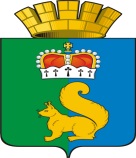 ПОСТАНОВЛЕНИЕАДМИНИСТРАЦИИ ГАРИНСКОГО ГОРОДСКОГО ОКРУГАВ соответствии со статьей 8 Федерального закона Российской Федерации от 12 февраля 1998 года № 28-ФЗ «О гражданской обороне», статьями 20, 21 Федерального закона Российской Федерации от 21 декабря 1994 года № 68-ФЗ «О защите населения и территорий от чрезвычайных ситуаций природного и техногенного характера», постановлениями Правительства Российской Федерации от 02.11.2000 № 841 «Об утверждении Положения об организации обучения населения в области гражданскойобороны», от 18.09.2020 № 1485 «Об утверждении Положения о подготовке граждан Российской Федерации, иностранных граждан и лиц без гражданства в области защиты от чрезвычайных ситуаций природного и техногенного характера», на основе утвержденных Заместителем Губернатора Свердловской области 24.12.2020 Программ курсового обучения населения Свердловской области в области гражданской обороны и защиты от чрезвычайных ситуаций, руководствуясь   Уставом Гаринского городского округа, ПОСТАНОВЛЯЮ:1. Утвердить:1.1  Положение об организации подготовки населения Гаринского городского округа в области гражданской обороны (далее – ГО) и защиты от чрезвычайных ситуаций (далее – ЧС);1.2. примерную программу курсового обучения физических лиц, состоящих в трудовых отношениях с работодателем, в области ГО и защиты от ЧС;1.3. примерную программу курсового обучения личного состава нештатных формирований по обеспечению выполнения мероприятий по ГО в области ГО;1.4. примерную программу курсового обучения личного состава нештатных аварийно-спасательных формирований в области ГО;1.5. примерную программу курсового обучения личного состава спасательных служб по обеспечению выполнения мероприятий по ГО.2. Ведущему специалисту отдела ГО ЧС и МОБ работы.:2.1. довести Положение об организации подготовки населения Гаринского городского округа в области ГО и защиты от ЧС и примерные программы курсового обучения до подведомственных администрации Гаринского городского округа муниципальных предприятий, организаций и учреждений (далее – организаций);2.2. обеспечить организационно-методическое руководство и контроль за подготовкой должностных лиц и работников, на которых возложено выполнение обязанностей в области ГО и защиты от ЧС, расположенных на территории Гаринского городского округа организаций, независимо от форм собственности;2.3. проводить работу по организации подготовки неработающего населения.3. Рекомендовать руководителям организаций (независимо от форм собственности) на основе Программ курсового обучения населения Свердловской области в области ГО и защиты от ЧС, утвержденных 24.12.2020 Заместителем Губернатора Свердловской области Салиховым А.Р., организовать разработку, с учетом особенностей своей организации, программ курсового обучения работающего персонала, личного состава нештатных аварийно-спасательных формирований в области ГО, нештатных формирований по обеспечению выполнения мероприятий по ГО, личного состава спасательных служб по обеспечению выполнения мероприятий по ГО. 4.   Настоящее постановление опубликовать (обнародовать).5.  Контроль за выполнением настоящего постановления оставляю за собой. Глава  Гаринского городского округа                                                      С.Е. Величко                                                                                                                    Приложение № 1                                                                                              к постановлению администрацииГаринского городского округа от 03. 03. 2022 года N79 об организации подготовки населения Гаринского городского округа в области гражданской обороны  и защиты от чрезвычайных ситуацийПОЛОЖЕНИЕоб организации подготовки населения Гаринского городского округав области гражданской обороны и защиты от чрезвычайных ситуацийОбщие положения1. Настоящее Положение разработано в соответствии  с требованиями Федеральных законов Российской Федерации от 12 февраля 1998 года № 28-ФЗ «О гражданской обороне», от 21 декабря 1994 года № 68-ФЗ «О защите населения и территорий от чрезвычайных ситуаций природного и техногенного характера», постановлений Правительства Российской Федерации от 18.09.2020 № 1485 «Об утверждении Положения о подготовке граждан Российской Федерации, иностранных граждан и лиц без гражданства в области защиты от чрезвычайных ситуаций природного и техногенного характера», от 02.11.2000 № 841 «Об утверждении Положения об организации обучения населения в области гражданской обороны» и на основе Программ курсового обучения населения Свердловской области в области гражданской обороны и защиты от чрезвычайных ситуаций, утвержденных 24.12.2020 Заместителем Губернатора Свердловской области А.Р. Салиховым. 2. Настоящее Положение определяет:1) основные задачи и формы подготовки населения;2) группы населения Гаринского городского округа (далее – Гаринский  ГО), подлежащие подготовке;3) функции по руководству подготовкой населения Гаринский ГО;4) организацию планирования и учет повышения квалификации или курсового обучения в области гражданской обороны и защиты от чрезвычайных ситуаций должностных лиц гражданской обороны и городского звена единой государственной системы предупреждения и ликвидации чрезвычайных ситуаций (далее – РСЧС);5) порядок финансирования мероприятий по подготовке и обучению населения в области гражданской обороны, защиты населения и территорий от чрезвычайных ситуаций.Организация подготовки населения3. Основными задачами подготовки являются:1) уяснение предназначения органов управления и сил гражданской обороны (далее – ГО), предупреждения и ликвидации чрезвычайных ситуаций (далее – ЧС), решаемых ими задач, а также своих должностных обязанностей в области защиты от опасностей, возникающих при военных конфликтах и ЧС мирного времени;2) совершенствование навыков по организации и проведению мероприятий по ГО;3) изучение способов защиты от опасностей, возникающих при военных конфликтах или вследствие этих конфликтов, а также при чрезвычайных ситуациях природного и техногенного характера, порядка действий по сигналам оповещения, приемов оказания первой помощи, правил пользования коллективными и индивидуальными средствами защиты, освоение практического применения полученных знаний;4) выработка умений и навыков для проведения аварийно-спасательных и других неотложных работ, управления силами и средствами, входящими в состав городского звена единой государственной системы предупреждения и ликвидации ЧС;5) овладение личным составом нештатных аварийно-спасательных формирований, нештатных формирований по обеспечению выполнения мероприятий по ГО и спасательных служб (далее - формирования и службы) приемами и способами действий по защите населения, материальных и культурных ценностей от опасностей, возникающих при военных конфликтах или вследствие этих конфликтов, а также при ЧС природного и техногенного характера.4. Лица, подлежащие подготовке, подразделяются на следующие группы:1) глава муниципального образования, главы сельских и поселковых администраций и руководители организаций (далее - руководители);2) работники, уполномоченные на решение задач в области ГО и ЧС органа местного самоуправления и организаций, члены эвакуационных органов и комиссий по чрезвычайным ситуациям и по вопросам повышения устойчивости функционирования объектов экономики, руководители занятий по ГО, руководители формирований и служб (далее - работники ГО), а также преподаватели предмета «Основы безопасности жизнедеятельности»  и дисциплины «Безопасность жизнедеятельности»;3) личный состав формирований и служб организаций;4) физические лица, состоящие в трудовых отношениях  с работодателем (далее – работающее население);5) обучающиеся организаций, осуществляющих образовательную деятельность по основным общеобразовательным программам (кроме образовательных программ дошкольного образования), образовательным программам среднего профессионального образования и образовательным программам высшего образования (кроме программ подготовки научных и научно-педагогических кадров в аспирантуре (адъюнктуре), программ ординатуры, программ ассистентуры-стажировки) (далее - обучающиеся);6) физические лица, не состоящие в трудовых отношениях с работодателем (далее – неработающее население).5. Подготовка является обязательной для всех групп и проводится в организациях, осуществляющих образовательную деятельность: по основным общеобразовательным программам (кроме образовательных программ дошкольного образования), образовательным программам среднего профессионального образования и образовательным программам высшего образования;  в учебно-методических центрах по ГО и ЧС и в других организациях, осуществляющих образовательную деятельность по дополнительным профессиональным программам в области ГО, на курсах ГО, по месту работы, учебы и месту жительства граждан.6. Обучение групп населения, указанных в подпунктах 1 – 4 пункта 4 настоящего Положения, в организациях, осуществляющих образовательную деятельность по дополнительным профессиональным программам в области ГО,  в том числе в учебно-методических центрах, а также в организациях по месту работы граждан и на курсах ГО по программам курсового обучения в области ГО осуществляется по соответствующим программам, разрабатываемым на основе соответственно примерных дополнительных профессиональных программ в области ГО и примерных программ курсового обучения в области ГО, утверждаемых Министерством Российской Федерации по делам гражданской обороны, чрезвычайным ситуациям и ликвидации последствий стихийных бедствий.7. Повышение квалификации или курсовое обучение в области ГО главы городского округа, глав сельских и поселковых администраций, руководителей и работников ГО организаций, отнесенных в установленном порядке к категориям по ГО, а также организаций, продолжающих работу в военное время, проводится не реже одного раза в 5 лет; повышение квалификации преподавателей предмета «Основы безопасности жизнедеятельности» и дисциплины «Безопасность жизнедеятельности» организаций, осуществляющих образовательную деятельность, - не реже одного раза в 3 года. Для указанных категорий лиц, впервые назначенных на должность, повышение квалификации или курсовое обучение в области ГО проводится в течение первого года работы.8. Обучение в области ГО лиц, обучающихся в организациях, осуществляющих образовательную деятельность по основным общеобразовательным программам (кроме образовательных программ дошкольного образования), образовательным программам среднего профессионального образования и образовательным программам высшего образования (кроме научных и программ подготовки научно-педагогических кадров в аспирантуре (адъюнктуре), программ ординатуры, программ ассистентуры-стажировки), осуществляется в соответствии с федеральными государственными образовательными стандартами и с учетом соответствующих примерных основных образовательных программ.9. Формы обучения:1) глава городского округа, главы сельских и поселковых администраций, руководители и работники ГО и ЧС:самостоятельная работа с нормативными документами по вопросам организации, планирования и проведения мероприятий по ГО;повышение квалификации или курсовое обучение в области ГО и защиты от ЧС в учебно-методическом центре Свердловской области или курсах гражданской обороны Орджоникидзевского района г. Екатеринбург;изучение своих функциональных обязанностей по ГО и защите от ЧС;личное участие в учебно-методических сборах, учениях, тренировках и других плановых мероприятиях по ГО и защите от ЧС;участие в тематических и проблемных обучающих семинарах (вебинарах) по ГО.2) личный состав формирований и служб:курсовое обучение руководителей формирований и служб на курсах ГО, в учебно-методическом центре;курсовое обучение личного состава формирований и служб по месту работы;участие в учениях и тренировках по ГО.3) работающее население:подготовка в области ГО и ЧС по программам курсового обучения по месту работы;прохождение вводного инструктажа по ГО и ЧС по месту работы;участие в учениях, тренировках и других плановых мероприятиях по ГО и ЧС, в том числе посещение консультаций, лекций, демонстраций учебных фильмов;самостоятельное изучение способов защиты от опасностей, возникающих при военных конфликтах или вследствие этих конфликтов.4) обучающиеся:обучение (в учебное время) по предмету «Основы безопасности жизнедеятельности» и дисциплине «Безопасность жизнедеятельности»;участие в учениях и тренировках по ГО и ЧС;чтение памяток, листовок и пособий, прослушивание радиопередач и просмотр телепрограмм по тематике ГО и ЧС.5) неработающее население (по месту жительства):посещение мероприятий, проводимых по тематике ГО и ЧС (беседы, лекции, вечера вопросов и ответов, консультации, демонстрации учебных фильмов и др.);чтение памяток, листовок и пособий, прослушивание радиопередач и просмотр телепрограмм по тематике ГО и ЧС.Руководство обучением населения Гаринского городского округа10. Администрация Гаринского ГО в пределах территории муниципального образования:1) организует и проводит подготовку населения Гаринского ГО к защите от опасностей, возникающих при военных конфликтах или вследствие этих конфликтов, а также при ЧС природного и техногенного характера;2) проводит учения и тренировки по ГО и ЧС;    3) осуществляет организационно-методическое руководство и контроль за подготовкой руководителей, работников ГО, личного состава формирований и служб организаций, находящихся на территории Гаринского ГО;       4) создает и оснащает учебно-консультационные пункты по ГО и организует их деятельность, либо обеспечивает курсовое обучение соответствующих групп населения и оказание населению консультационных услуг в области ГО в других организациях.11. Организации:1) разрабатывают с учетом особенностей деятельности организаций и на основе Программ курсового обучения населения Свердловской области в области гражданской обороны и защиты от чрезвычайных ситуаций, утвержденных 24.12.2020 Заместителем Губернатора Свердловской области А.Р. Салиховым, программы курсового обучения личного состава формирований и служб организаций, а также работников организаций в области ГО и ЧС;         2) осуществляют курсовое обучение работников организаций в области ГО и ЧС, а также личного состава формирований и служб, создаваемых в организациях;        3) создают и поддерживают в рабочем состоянии соответствующую учебно-материальную базу;        4) разрабатывают программу проведения с работниками организации вводного инструктажа по ГО и ЧС;5) организуют и проводят вводный инструктаж по ГО и ЧС с вновь принятыми работниками организаций в течение первого месяца их работы;        6) планируют и проводят учения и тренировки по ГО и ЧС.Финансирование обучения населения12. Финансирование обучения руководителей и работников органов местного самоуправления, муниципальных организаций и неработающего населения Гаринского ГО, содержание учебно-консультационных пунктов по ГО, а также проведение администрацией Гаринского ГО учений и тренировок осуществляется за счет средств местного бюджета. 13. Финансирование курсового обучения работающего населения, личного состава формирований и служб, создаваемых организациями, в области ГО и защиты от ЧС, а также проведения организациями учений и тренировок осуществляется за счет организаций.14. Тиражирование памяток, листовок, плакатов и других пропагандистских материалов в области ГО и защиты от ЧС осуществляется за счет средств местного бюджета и организаций.                                                                                                                 Приложение № 2                                                                                            к постановлению администрацииГаринского городского округа от 03. 03. 2022 года N79 об организации подготовки населения Гаринского городского округа в области гражданской обороны  и защиты от чрезвычайных ситуацийПРИМЕРНАЯ ПРОГРАММАкурсового обучения физических лиц, состоящих в трудовых отношениях с работодателем, в области гражданской обороны и защиты от чрезвычайных ситуацийОбщие положения1.	Программа предназначена для руководителей организаций независимо от их организационно-правовых форм и форм собственности в качестве методической основы при разработке программ курсового обучения работников организаций по месту работы (далее – Программа), в соответствии с подпунктом «г» пункта 5 Положения о подготовке населения в области гражданской обороны, утвержденного постановлением Правительства Российской Федерации от 02.11.2000 № 841 «Об утверждении Положения о подготовке населения в области гражданской обороны».2.	Программа раскрывает организацию и порядок осуществления курсового обучения работников организаций, рекомендуемые результаты подготовки.Цель и основные задачи курсового обучения3.	Целью курсового обучения является повышение готовности физических лиц, состоящих в трудовых отношениях с работодателем (далее – работающее население), к умелым и адекватным действиям при угрозе и возникновении опасностей, присущих военным конфликтам и чрезвычайным ситуациям (далее – ЧС), характерным для Гаринского городского округа 4.	Основными задачами обучения являются:1) усвоение поражающих факторов источников ЧС, характерных для места расположения организации, а также различных видов оружия;2) изучение способов защиты от опасностей, возникающих при военных конфликтах или вследствие этих конфликтов, а также при ЧС;3) изучение порядка и последовательности действий по сигналу «ВНИМАНИЕ ВСЕМ!» с информированием населения о порядке действий при воздушной тревоге, химической тревоге, радиационной опасности, угрозе катастрофического затопления и других опасностях;4) изучение приемов оказания первой помощи пострадавшим; выработка навыков в пользовании средствами индивидуальной и коллективной защиты;5) освоение практического применения полученных знаний в интересах обеспечения безопасности жизнедеятельности;6) подготовка работников организации к выполнению своих должностных обязанностей в условиях угрозы и возникновения опасностей при ЧС и военных конфликтах.5. Основными принципами курсового обучения являются: 1) обучать работников организации знаниям и навыкам, необходимым в условиях угрозы и возникновения опасностей при ЧС и военных конфликтах;2) наглядность и максимальное приближение к реальной обстановке; умелое сочетание различных форм и методов обучения; 3) системность и методическая последовательность обучения («от простого к сложному, от известного к неизвестному»); 4) сознательность и активность обучения; 5) доступность обучения.6. По характеру учебной деятельности занятия, проводимые в ходе курсового обучения, подразделяются на теоретические и практические.Основной формой теоретических занятий при обучении работающего населения является лекция.В ходе лекции руководитель занятия, с использованием современных обучающих программ, видеофильмов, плакатов и других наглядных пособий, передает знания обучаемым по наиболее важным и сложным вопросам.Формами практических занятий работающего населения являются тренировки и комплексные занятия. Тренировка проводится с целью выработки, поддержания и совершенствования работниками организации необходимых практических навыков в использовании индивидуальных и коллективных средств зашиты, первичных средств пожаротушения и оказания первой помощи.Комплексное занятие - основной вид практической подготовки работников организации по действиям в различных условиях обстановки.В ходе комплексного занятия все работники организации, независимо от занимаемых должностей, обучаются по единому замыслу правильному и однообразному действию в сложившейся обстановке.На комплексном занятии практические действия, обучаемые отрабатывают последовательно по вводным, выдаваемым руководителем занятия. При необходимости руководитель занятия может объяснять и показывать правильный порядок выполнения тех или иных приемов и действий перед началом их отработки или после.Для обеспечения высокого качества проведения комплексного занятия и максимальной загрузки обучаемых, руководитель занятия привлекает необходимое количество помощников (инструкторов).Организация курсового обучения7. Порядок и последовательность проведения курсового обучения.Курсовое обучение работающего населения проводится ежегодно в соответствии с Программой и расписанием занятий на год. Занятия проводятся в течение года ежемесячно, исключая месяцы массовых отпусков работников организаций, в рабочее время, в объеме не менее 12 часов в год.Для проведения занятий приказом руководителя организации назначаются руководители занятий и создаются учебные группы численностью до 25 человек с учетом должностей работников организации, а также особенностей их профессий.Для проведения занятий привлекается руководящий состав, инженерно-технические работники, члены комиссий по предупреждению и ликвидации чрезвычайных ситуаций и обеспечению пожарной безопасности, руководители и сотрудники органов, специально уполномоченных на решение задач в области защиты населения и территорий от ЧС и ГО, а также другие подготовленные лица. Занятия по правилам оказания первой помощи проводятся с привлечением соответствующих специалистов.При проведении практических занятий, теоретический материал, необходимый для правильного понимания и выполнения практических приемов и действий, рассматривается путем рассказа или опроса обучаемых в минимальном объеме.Занятия проводятся в учебных классах и на учебных площадках. Занятия по темам 4 и 5 проводятся в обстановке повседневной трудовой деятельности. Они должны прививать навыки по действиям работников организации при получении сигнала «ВНИМАНИЕ ВСЕМ!» с информацией о воздушной тревоге, химической тревоге, радиационной опасности или угрозе катастрофического затопления и выполнению мероприятий защиты в условиях исполнения ими своих должностных обязанностей.Знания и умения, полученные при освоении тем Программы, совершенствуются в ходе участия работников организации в тренировках и комплексных учениях по ГО и защите от ЧС.8. Руководство обучением и учет результатов.Руководство обучением должно быть конкретным и обеспечивать полное и качественное выполнение Программы.Для достижения поставленных целей подготовки необходимо:1) качественное планирование учебного процесса;2) систематический контроль за подготовкой руководителей занятий, ходом курсового обучения в учебных группах и оказание действенной помощи руководителям занятий;3) изучение, обобщение и внедрение передового опыта в организации проведения занятий;4) эффективное использование учебных объектов и средств обеспечения учебного процесса;5) постоянное совершенствование учебно-материальной базы.Руководителям организаций при разработке Программ необходимо:учитывать специфику деятельности организации, особенности и степень подготовленности обучаемых;вносить изменения в содержание тем и определять время на их изучение, при этом общее количество часов, предусмотренное данной Программой сокращать не рекомендуется;предусматривать максимальное использование имеющегося учебного оборудования и средств обеспечения учебного процесса.Контроль за качеством усвоения учебного материала руководители занятий осуществляют путем опроса обучаемых перед началом и в ходе занятия. В целях осуществления регистрации количественных и качественных показателей выполнения тематического плана, а также уровня знания и умений работников организации, прошедших обучение, руководители занятий организуют и осуществляют учет результатов курсового обучения и представление отчетности о его проведении.Учет включает в себя сбор, систематизацию, хранение, обновление и анализ данных, раскрывающих посещаемость занятий, уровень знания и умения, полученных в ходе отработки тем программы курсового обучения.Учет проведения занятий, в соответствии с тематическим планом и расписанием занятий, и присутствия на них обучающихся осуществляют руководители занятия в журналах. Журналы ведутся на каждую учебную группу и хранятся в течение года после завершения обучения. Форма журнала учета определяется руководителем организации.Результаты обучения каждого работника также заносятся в журнал учета. 9. Мероприятия по обеспечению требований безопасности.Требования безопасности – комплекс мероприятий по обеспечению безопасности сотрудников организации, недопущению его травматизма, обеспечению сохранности техники, оборудования, снаряжения и инструментов.Безопасность при проведении занятий обеспечивается их четкой организацией, точным соблюдением требований безопасности, положениями руководств, приказов и распоряжений прямых начальников, а также применением знаний и навыков, полученных в ходе проведения различных видов инструктажей и занятий по изучению требований безопасности по темам в соответствии с тематическим планом.Руководители занятий обязаны принимать меры по предотвращению травматизма обучаемых, устанавливать необходимые требования безопасности при обращении с техникой, оборудованием, индивидуальными средствами защиты и приборами на занятиях, своевременно доводить эти требования и добиваться строгого их выполнения.Перед началом каждого занятия руководитель занятия обязан лично убедиться, что для этого созданы безопасные условия, а обучаемые обладают достаточными практическими навыками в их выполнении. Требования безопасности должны выполняться при любых условиях, независимо от выполняемых задач, наличия обучаемых и материальных средств.Обучаемые, не усвоившие требования безопасности, к занятиям не допускаются.Особое внимание при обучении обращается на обеспечение безопасности при использовании учебно-имитационных средств и при работе в средствах защиты органов дыхания и кожи.Планируемые результаты обучения10. В результате прохождения курсового обучения работники организации должны:1) знать:поражающие факторы источников ЧС, характерных для территории проживания и работы, а также оружия массового поражения и других видов оружия;способы и средства защиты от опасностей, возникающих при военных конфликтах или вследствие этих конфликтов, а также при ЧС, свои обязанности в области ГО и защиты от ЧС;места расположения средств индивидуальной и коллективной защиты; места расположения первичных средств пожаротушения, имеющихся в организации;порядок получения средств индивидуальной защиты, а также укрытия в средствах коллективной защиты работников организации, правила поведения в защитных сооружениях;правила действий по обеспечению личной безопасности в местах массового скопления людей, при пожаре, на водных объектах, в походе и на природе;2) уметь:действовать по сигналу ГО «ВНИМАНИЕ ВСЕМ!» с информацией о воздушной тревоге, химической тревоге, радиационной опасности или угрозе катастрофического затопления, и других опасностях;пользоваться средствами индивидуальной и коллективной защиты; проводить частичную санитарную обработку;практически выполнять мероприятия по реализации основных способов защиты;пользоваться первичными средствами пожаротушения, имеющимися в организации;оказывать первую помощь.Учебно-тематический план11. Содержание тем занятий.1) Тема 1. Поражающие факторы источников ЧС, характерных для мест расположения и производственной деятельности организации, а также оружия массового поражения и других видов оружия.Учебные вопросы:ЧС, характерные для мест расположения и производственной деятельности организации, присущие им опасности и возможные последствия их возникновения;потенциально опасные объекты, расположенные на территории организации и муниципального образования;возможные ЧС техногенного характера при авариях и катастрофах на них;опасности военного характера и присущие им особенности. Действия работников организаций при опасностях, возникающих при военных конфликтах;поражающие факторы ядерного, химического, биологического и обычного оружия;основные способы защиты работников от опасностей, возникающих при ЧС и военных конфликтах.2) Тема 2. Порядок доведения до населения сигнала ГО «ВНИМАНИЕ ВСЕМ!» с информацией о воздушной тревоге, химической тревоге, радиационной опасности или угрозе катастрофического затопления, о других опасностях и действий работников организации по ним.Учебные вопросы:порядок оповещения работников организации и доведения сигнала ГО «ВНИМАНИЕ ВСЕМ!» с информацией:- о воздушной тревоге;- о химической тревоге;- о радиационной опасности;- об угрозе катастрофического затопления;- о других опасностях.порядок действия работников организаций при получении сигнала ГО «ВНИМАНИЕ ВСЕМ!» по месту работы;особенности действий работников организаций при получении сигнала ГО «ВНИМАНИЕ ВСЕМ!» при нахождении вне места работы.3) Тема 3. Порядок и правила использования средств индивидуальной и коллективной защиты, а также средств пожаротушения, имеющихся в организации.Учебные вопросы:использование имеющихся в организации средств индивидуальной и коллективной защиты; порядок получения средств индивидуальной защиты;практическое изготовление и применение подручных средств защиты органов дыхания;действия при укрытии работников организаций в защитных сооружениях; меры безопасности при нахождении в защитных сооружениях;технические и первичные средства пожаротушения и их расположение. Действия при их применении.4) Тема 4. Действия работников при аварии, катастрофе и пожаре на территории организации.Учебные вопросы:действия при аварии, катастрофе и пожаре на производстве;порядок и пути эвакуации;профилактические меры по предупреждению пожара;основные требования пожарной безопасности на рабочем месте;действия работников по предупреждению пожара, при обнаружении задымления и возгорания, а также по сигналам оповещения о пожаре.5) Тема 5. Действия работников организации при угрозе и возникновении ЧС и военных конфликтов.Учебные вопросы:действия по сигналу «ВНИМАНИЕ ВСЕМ!» с информационными сообщениями;действия работников при получении информации о стихийных бедствиях геофизического и геологического характера (землетрясения, извержение вулканов, оползни, сели, обвалы, лавины и др.), во время и после их возникновения;действия работников при получении информации о стихийных бедствиях метеорологического характера (ураганы, бури, смерчи, метели, мороз и пр.), во время их возникновения и после окончания;действия работников при получении информации о стихийных бедствиях гидрологического характера (наводнения, паводки, цунами и др.), во время их возникновения и после окончания;действия работников при получении информации о возникновении лесных и торфяных пожаров; меры безопасности при привлечении работников к борьбе с лесными пожарами;действия по повышению защитных свойств помещений от проникновения радиоактивных и аварийно химически опасных веществ при ЧС техногенного характера;действия при возникновении военных конфликтов;действия работников организаций при объявлении эвакуации.6) Тема 6. Оказание первой помощи.Учебные вопросы:основные правила оказания первой помощи в неотложных ситуациях;первая помощь при кровотечениях и ранениях; способы остановки кровотечения; виды повязок; правила и приемы наложения повязок на раны;практическое наложение повязок;первая помощь при переломах; приемы и способы иммобилизации с применением табельных и подручных средств; способы и правила транспортировки и переноски пострадавших;первая помощь при ушибах, вывихах, химических и термических ожогах, отравлениях, обморожениях, обмороке, поражении электрическим током, тепловом и солнечном ударах;правила оказания помощи утопающему;правила и техника проведения искусственного дыхания и непрямого массажа сердца;практическая тренировка по проведению искусственного дыхания и непрямого массажа сердца.7) Тема 7. Действия работников организации в условиях негативных и опасных факторов бытового характера.Учебные вопросы:возможные негативные и опасные факторы бытового характера и меры по их предупреждению;действия при бытовых отравлениях, укусе животными и насекомыми;правила действий по обеспечению личной безопасности в местах массового скопления людей, при пожаре, на водных объектах, в походе и на природе;способы преодоления паники и панических настроений в условиях ЧС.Учебно-материальная база12. Учебные объекты.В целях эффективной реализации Программы в организациях необходимо иметь:1) с численностью работников до 200 человек - комплект средств обеспечения учебного процесса в области ГО и защиты от ЧС, один уголок по ГО и ЧС (далее - уголок ГОЧС);2) с численностью работников свыше 200 человек – учебный кабинет, учебную площадку и по одному уголку ГОЧС в каждом административном и производственном здании.Средства обеспечения учебного процесса в области ГО и защиты от ЧС – приборы, оборудование, инструменты, учебно-наглядные пособия, компьютеры, информационно-коммуникационные сети, аппаратно-программные и аудиовизуальные средства, печатные и электронные образовательные и информационные ресурсы и иные материальные объекты, необходимые для организации подготовки различных групп населения в области ГО и защиты от ЧС. Уголок ГОЧС - информационно-справочный стенд с материалами для пропаганды знаний и информирования работников организаций по вопросам защиты от опасностей, возникающих при ЧС и военных конфликтах.Учебный кабинет – помещение, укомплектованное мебелью и оснащенное средствами обеспечения учебного процесса для проведения занятий. Учебная площадка – специально оборудованная территория для отработки практических навыков по действиям при угрозе и возникновении ЧС и военных конфликтов.13. Нормативно-правовое обеспечение:1) Конституция Российской Федерации;2) Федеральный закон от 21 декабря 1994 года № 68-ФЗ «О защите населения и территорий от чрезвычайных ситуаций природного и техногенного характера»;3) Федеральный закон от 12 февраля 1998 года № 28-ФЗ «О гражданской обороне»;4) Федеральный закон от 21 декабря 1994 года № 69-ФЗ «О пожарной безопасности»;5) постановление Правительства Российской Федерации от 30.12.2003 № 794 «О единой государственной системе предупреждения и ликвидации чрезвычайных ситуаций»;6) постановление Правительства Российской Федерации от 18.09.2020 № 1485 «Об утверждении Положения о подготовке граждан Российской Федерации, иностранных граждан и лиц без гражданства в области защиты от чрезвычайных ситуаций природного и техногенного характера»;7) постановление Правительства Российской Федерации от 02.11.2000                 № 841 «Об утверждении положения об организации обучения населения в области гражданской обороны»;8) Примерная программа курсового обучения работающего населения в области гражданской обороны от 20.11.2020 № 2-4-71-27-11, утвержденная Заместителем Министра МЧС России П.Ф. Барышевым;9) Закон Свердловской области от 27 декабря 2004 года № 221-ОЗ «О защите населения и территорий от чрезвычайных ситуаций природного и техногенного характера в Свердловской области»;10) Закон Свердловской области от 25 марта 2020 года № 30-ОЗ «О гражданской обороне в Свердловской области»;11) постановление Правительства Свердловской области от 11.03.2012 № 237-ПП «Об организации обучения населения Свердловской области в области защиты от чрезвычайных ситуаций»;12) постановление Правительства Свердловской области от 16.12.2016 № 868-ПП «О Министерстве общественной безопасности Свердловской области»;13) постановление Правительства Свердловской области от 19.12.2019 № 920-ПП «Об утверждении государственной программы Свердловской области «Развитие системы образования и реализация молодежной политики в Свердловской области до 2025 года»;14) постановление Законодательного Собрания Свердловской области от 14.02.2017 № 418-ПЗС «Об исполнении Закона Свердловской области «О защите населения и территорий от чрезвычайных ситуаций природного и техногенного характера в Свердловской области»;15) распоряжение Правительства Свердловской области от 05.02.2021 № 34-РП «Об утверждении Плана основных мероприятий Свердловской области в области гражданской обороны, предупреждения и ликвидации чрезвычайных ситуаций, обеспечения пожарной безопасности и безопасности людей на водных объектах на 2021 год»;16) распоряжение Правительства Свердловской области от 22.09.2020 № 452-РП «О мерах по обеспечению обучения граждан Российской Федерации начальным знаниям в области обороны и их подготовки по основам военной службы в Свердловской области в 2020/2021 учебном году»;17) План комплектования государственного казенного учреждения дополнительного профессионального образования Свердловской области «Учебно-методический центр по гражданской обороне и чрезвычайным ситуациям Свердловской области» на текущий год.14. Учебно-методическое и информационное обеспечение.Учебно-методические пособия, содержащие материалы, необходимые для реализации обучения по темам и учебным вопросам, указанным в Программе, могут быть представлены в виде печатных изданий, электронных учебных материалов, тематических фильмов. 15. Материально-техническое обеспечение:компьютеры с установленным программным обеспечением;мультимедийный проектор, экран или интерактивная доска;робот-тренажер, манекен для отработки приемов оказания первой помощи;макеты защитных сооружений, систем связи и оповещения, оборудования для проведения аварийно-спасательных и других неотложных работ;плакаты;презентации лекций.                                                                                                          Приложение № 3                                                                                            к постановлению администрацииГаринского городского округа от 03. 03. 2022 года N79 об организации подготовки населения Гаринского городского округа в области гражданской обороны                                                                                         и защиты от чрезвычайных ситуацийПРИМЕРНАЯ ПРОГРАММАкурсового обучения личного состава нештатных формирований по обеспечению выполнения мероприятий по гражданской обороне в области гражданской обороны Общие положенияПрограмма курсового обучения личного состава нештатных формирований по обеспечению выполнения мероприятий по ГО (далее – НФГО) в области ГО (далее – Программа) разработана в соответствии 
с требованиями постановления Правительства Российской Федерации 
от 02.11.2000 № 841 «Об утверждении Положения о подготовке населения 
в области гражданской обороны», приказа МЧС России от 18.12.2014 № 701 «Об утверждении типового порядка создания нештатных формирований по обеспечению выполнения мероприятий по гражданской обороне». Программа предназначена для руководителей организаций, которые в соответствии с нормативными правовыми актами Российской Федерации и Свердловской области создают и поддерживают в состоянии готовности НФГО и раскрывает организацию и порядок проведения курсового обучения и результаты обучения. Цель и основные задачи курсового обученияЦелью курсового обучения является передача обучаемым знаний 
и навыков по умелым, слаженным и наиболее эффективным приемам 
и способам коллективных действий при приведении НФГО в готовность, участии в обеспечении выполнения мероприятий по ГО и проведении 
не связанных с угрозой жизни и здоровью людей неотложных работ при ликвидации ЧС.4. Основными задачами обучения являются:1) получение знаний о назначении, структуре и задачах, выполняемых НФГО;2) совершенствование слаженности действий в составе НФГО при приведении его в готовность;3) подготовка личного состава к выполнению своих функциональных обязанностей в составе НФГО при выполнении ими задач по предназначению;4) изучение порядка применения, правил эксплуатации, мер безопасности и совершенствование навыков при использовании техники, оборудования, снаряжения и инструментов, находящихся на оснащении НФГО;5) совершенствование навыков в выполнении задач в средствах индивидуальной защиты;6) изучение приемов оказания первой помощи пострадавшим.5. Основными принципами курсового обучения являются:1) обучать личный состав знаниям и навыкам, необходимым при выполнении конкретных функциональных обязанностей;2) наглядность и максимальное приближение к реальной обстановке;3) каждый руководитель НФГО обучает своих подчиненных;4) умелое сочетание различных форм, и методов обучения;5) системность и методическая последовательность обучения 
(«от простого к сложному, от известного к неизвестному»);6) коллективный и индивидуальный подход в обучении;7) сознательность и активность обучения;8) доступность обучения.6. По характеру учебной деятельности занятия, проводимые в ходе курсового обучения, подразделяются на теоретические и практические.Цель теоретических занятий (лекция) - усвоение личным составом НФГО своих функциональных обязанностей, а также возможной обстановки в предполагаемых районах выполнения задач.Теоретический материал изучается для правильного и четкого выполнения практических приемов и действий. При этом возможно использование компьютерных программ, видеофильмов, плакатов, других наглядных пособий.В основу курсового обучения личного состава НФГО положено проведение практических занятий: тренировки, комплексные и тактико-специальные занятия. Цель практических занятий - освоение приемов и способов действий обучаемых, в интересах качественного выполнения должностных обязанностей в составе НФГО.Тренировка - проводится с целью выработки, поддержания 
и совершенствования личным составом необходимых практических навыков и слаженных действий по выполнению задач в составе структурных подразделений НФГО.Комплексное занятие - основной вид практической подготовки структурных подразделений НФГО по выполнению всего объема должностных и специальных обязанностей в ходе выполнения задач 
по предназначению.В ходе комплексного занятия весь личный состав НФГО, независимо от занимаемых должностей, обучается по единому замыслу. На комплексном занятии практические действия, обучаемые отрабатывают последовательно по вводным, выдаваемым руководителем занятия. При необходимости руководитель занятия может объяснять 
и показывать правильный порядок выполнения тех или иных приемов 
и действий перед началом их отработки.Для обеспечения высокого качества проведения комплексного занятия и максимальной загрузки обучаемых, руководитель занятия может привлекать необходимое количество помощников (инструкторов) из числа наиболее подготовленных специалистов НФГО.Тактико-специальное занятие - является высшей формой обучения личного состава НФГО и предназначено для сплочения личного состава, совершенствования навыков командиров структурных подразделений 
в организации действий и управлении личным составом при практическом выполнении задач, стоящих перед НФГО. На тактико-специальном занятии отрабатываются учебные задачи 
в условиях максимально приближенных к реальным условиям, без пауз 
и перерывов, со всем личным составом НФГО и штатной специальной техникой, оборудованием, снаряжением и инструментами.Организация курсового обучения     7. Порядок и последовательность проведения курсового обученияПодготовка личного состава НФГО проводится ежегодно 
в соответствии с Программой и расписанием занятий на год.Занятия проводятся в течение года ежемесячно, исключая месяцы массовых отпусков работников организаций, в рабочее время, в объеме не менее 15 часов в год.Форма курсового обучения личного состава НФГО – очная в рамках рабочего времени.Списки учебных групп, руководителей занятий и расписание проведения занятий определяется распорядительным документом организации, создающей НФГО.Программа составлена по модульному принципу и включает модуль базовой подготовки и модуль специальной подготовки.Темы модуля базовой подготовки отрабатываются всеми видами НФГО, в объеме не менее 9 часов.Подготовка личного состава НФГО по модулю специальной подготовки направлена на совершенствование слаженности действий личного состава НФГО при выполнении задач в соответствии 
с предназначением, в том числе в условиях загрязнения (заражения) местности радиоактивными, отравляющими, аварийно химически опасными веществами.На подготовку личного состава НФГО по модулю специальной подготовки отводится не менее 6 часов. Проверка индивидуальных знаний личного состава осуществляется в ходе проведения опроса или тестирования, а формирования в целом – при проведении учений и тренировок. Проверку знаний личного состава НФГО проводит руководитель НФГО.Практические и тактико-специальные занятия организуют и проводят руководители НФГО, а на учебных местах – командиры структурных подразделений НФГО.Занятия с личным составом НФГО проводятся в учебных городках, 
на натурных участках местности или на территории организации.На тактико-специальные занятия НФГО выводятся в штатном составе, с необходимым количеством техники, оборудования, снаряжения, инструментов и материалов. Тренировки и комплексные занятия возможно проводить 
по структурным подразделениям.  8. Руководство обучением и учет результатов.Руководство обучением личного состава должно обеспечивать полное и качественное выполнение программы курсового обучения НФГО.Общее руководство подготовкой НФГО осуществляет руководитель организации.Для достижения поставленных целей обучения необходимо:1) качественное планирование учебного процесса;2) систематический контроль за подготовкой командиров структурных подразделений НФГО к занятиям, ходом курсового обучения и оказание действенной помощи руководителям занятий;3) изучение, обобщение и внедрение передового опыта в организации проведения занятий;4) своевременное и объективное подведение итогов обучения;5) эффективное использование имеющейся учебно-материальной базы и ее постоянное совершенствование.Руководители организаций, создающие НФГО, исходя их местных условий, с учетом предназначения конкретного НФГО и степени подготовки личного состава, уточняют содержание тем модулей базовой и специальной подготовки и количество часов на их изучение без уменьшения общего времени на подготовку. Программу подготовки НФГО уточнять не реже одного раза в 5 лет. Руководители НФГО организуют и проводят практические занятия, 
а также оценивают качество усвоения учебного материала личным составом в ходе тактико-специальных занятий.Командиры структурных подразделений НФГО проводят занятия 
с личным составом на учебных местах, в ходе занятия контролируют степень усвоения материала и готовность к действиям в составе подразделения.При организации занятий командиры структурных подразделений НФГО обязаны предусматривать максимальное использование учебного оборудования и средств обеспечения учебного процесса.В ходе проведения занятий постоянное внимание должно уделяться морально-психологической подготовке личного состава, выработке уверенности в надежности и эффективности применения специальной техники, оборудования, снаряжения и инструментов, воспитанию стойкости, готовности выполнять должностные обязанности в сложной обстановке при высокой организованности и дисциплине.Учет обучения личного состава НФГО включает в себя сбор, систематизацию, хранение, обновление и анализ данных, раскрывающих посещаемость занятий, уровень знаний и умений личного состава, полученных в ходе отработки тем программы курсового обучения.Учет проведения занятий, в соответствии с тематическим планом и расписанием занятий, и присутствия на них обучающихся осуществляют руководители занятий в журналах установленной формы, которые ведутся на каждую учебную группу.Журналы хранятся в течение года после завершения обучения.Результаты обучения каждого работника, входящего в состав НФГО, также заносятся в журнал учета.9. Мероприятия по обеспечению требований безопасности.Требования безопасности - комплекс мероприятий по обеспечению безопасности личного состава, недопущению его травматизма, обеспечению сохранности техники, оборудования, снаряжения и инструментов.Безопасность при проведении занятий обеспечивается их четкой организацией, точным соблюдением требований безопасности, определенных положениями руководств, приказов и распоряжений прямых начальников, а также соблюдением дисциплины при подготовке и в ходе занятий.Руководители занятий обязаны принимать меры по предотвращению травматизма обучаемых, устанавливать необходимые требования безопасности при обращении с техникой, оборудованием, средствами индивидуальной защиты и приборами на занятиях, своевременно доводить эти требования и добиваться строгого их выполнения.Перед началом каждого занятия руководитель обязан лично убедиться, что для этого созданы безопасные условия, а обучаемые обладают достаточными практическими навыками в их выполнении.Требования безопасности должны выполняться при любых условиях, независимо от выполняемых задач, наличия обучаемых и материальных средств.Обучаемые, не усвоившие требования безопасности, к занятиям не допускаются.Особое внимание при подготовке обращается на безопасную эксплуатацию и обслуживание техники, гидравлического и электрифицированного аварийно-спасательного инструмента, электроустановок, компрессоров, работу в средствах защиты органов дыхания и кожи, а также при применении других технологий и специального снаряжения.Планируемые результаты обучения10. В результате прохождения курсового обучения личный состав НФГО должен:1) знать:предназначение НФГО, порядок его применения и свои функциональные обязанности;порядок оповещения, сбора и приведения НФГО в готовность;характер возможных мероприятий по ГО и неотложных работ, обеспечение или выполнение которых возлагается на конкретное НФГО;2) уметь:выполнять функциональные обязанности при обеспечении выполнения мероприятий по ГО и проведения неотложных работ;эффективно применять технику, приборы, инструменты, находящиеся на оснащении НФГО, и поддерживать их в исправном состоянии;пользоваться средствами индивидуальной защиты и выполнять в них задачу;оказывать первую помощь пострадавшим;проводить санитарную обработку и обеззараживание техники, одежды, средств индивидуальной защиты.Учебно-тематический планСостав тем модуля специальной подготовки формируется, исходя из задач, возлагаемых на НФГО по предназначению.Форма и время занятий модуля специальной подготовкиСодержание тем занятий11. Содержание тем занятий, включенных в модуль базовой подготовки.1) Тема 1. Предназначение НФГО, функциональные обязанности, возможная обстановка в зоне ответственности и решаемые задачи.Учебные вопросы:нормативно-правовые основы создания и функционирования НФГО; предназначение и состав НФГО; функциональные обязанности личного состава НФГО;краткая характеристика возможной обстановки, связанной с опасностями, возникающими при военных конфликтах или вследствие этих конфликтов, а также при ЧС природного и техногенного характера, в зоне ответственности НФГО;возложенные на НФГО задачи и их ориентировочный объем;2) Тема 2. Действия личного состава при приведении НФГО в готовность к выполнению задач в соответствии с предназначением.Учебные вопросы:порядок приведения НФГО в готовность; обязанности личного состава при приведении в готовность, выдвижении и подготовки к выполнению задач;порядок оповещения, получения табельного имущества, подгонки средств индивидуальной защиты;порядок получения и приведения в готовность к использованию техники, имущества и инструмента, состоящего на оснащении НФГО;порядок выдвижения в район сбора; ознакомление с маршрутом и районом сбора;действия личного состава при практическом приведении НФГО в готовность и выдвижении в район сбора;3) Тема 3. Средства индивидуальной защиты и порядок их использования в ходе выполнения задач.Учебные вопросы:виды, назначение и правила пользования средствами индивидуальной защиты, состоящими на оснащении НФГО;действия личного состава при получении, проверке, применении и хранении средств индивидуальной защиты;практическое изготовление и применение простейших средств защиты органов дыхания;4) Тема 4. Порядок оказания первой помощи пострадавшим и транспортировка их в безопасное место.Учебные вопросы:перечень состояний, при которых оказывается первая помощь и перечень мероприятий по оказанию первой помощи;первая помощь при кровотечениях и ранениях; способы остановки кровотечения; виды повязок; правила и приемы наложения повязок на раны;практическое наложение повязок;первая помощь при переломах; приемы и способы иммобилизации с применением табельных и подручных средств; способы и правила транспортировки и переноски пострадавших в безопасное место;первая помощь при ушибах, вывихах, химических и термических ожогах, отравлениях, обморожениях, обмороке и поражении электрическим током;правила и техника проведения искусственного дыхания и непрямого массажа сердца;практическая тренировка по оказанию первой помощи.12. Содержание тем занятий, рекомендованных для включения в модуль специальной подготовки.1) Тема 1. Действия НФГО по ремонту (восстановлению) проходимости участков дорог и при прокладке колонных путей.Учебные вопросы:инженерная разведка по определению состояния дорог;ремонт и восстановление проходимости дорожного полотна;восстановление размытых и разрушенных участков, в том числе вследствие оползневых явлений; очистка обвалов, оползней и селевых выносов; обеспечение движения сил ГО и РСЧС по снежной целине, по лесным участкам, преодоление труднопроходимых и болотистых участков местности;практическое использование штатных средств, предназначенных для подготовки и содержания путей;оборудование подъездных дорог к паромным переправам;восстановление земляного полотна и водоотвода на пересечениях и примыканиях, площадках для остановки, стоянках автомобилей;выявление радиационной и химической обстановки на маршрутах движения;действия личного состава при выполнении задач в средствах индивидуальной защиты;проведение частичной специальной обработки техники и одежды;меры безопасности;2) Тема 2. Действия НФГО по ремонту (восстановлению) поврежденных мостов и переправ.Учебные вопросы:инженерная разведка (определение наличия и состояния мостов и мест запасных переправ);практическое использование штатных средств, предназначенных для оборудования и содержания переправ через водные преграды;оборудование переправ через водные преграды в зимних условиях;обеспечение переправ сил ГО и РСЧС через водные преграды;ведение радиационного и химического наблюдения на переправах через водные преграды;действия личного состава при выполнении задач в средствах индивидуальной защиты;проведение частичной специальной обработки техники и одежды;меры безопасности;3) Тема 3. Действия НФГО по ремонту и восстановлению коммунально-энергетических сетей и подачи электроэнергии в населенные пункты.Учебные вопросы:изучение схемы коммунально-энергетических сетей в зоне ответственности НФГО;возможный характер разрушений и повреждений на коммунально-энергетических сетях; отключение поврежденных участков; ремонт поврежденных участков и проведение других аварийных работ;практическое использование средства защиты, оборудования, инструментов и принадлежностей, используемых для проведения работ по восстановлению подачи электроэнергии в населенные пункты;действия НФГО при аварии на энергосетях; отключение электроэнергии;действия личного состава в средствах индивидуальной защиты при выполнении аварийно-технических работ на системах электроснабжения в условиях радиоактивного и химического загрязнения (заражения) местности; действия по отключению разрушенных участков, устройству временных отводных линий;4) Тема 4. Действия НФГО при проведении аварийно-технических работ в ходе ликвидации аварии на газопроводе и восстановлении газового снабжения населенного пункта.Учебные вопросы:изучение схемы газоснабжения в зоне ответственности НФГО;возможный характер разрушений и повреждений системы газоснабжения; отключение и ремонт поврежденных участков; закрытие кранов на газовых сетях; практическое использование средства защиты, оборудования, инструментов и принадлежностей, используемых для проведения работ на таких объектах;практическая отработка организационных и инженерно-технических мероприятий по надежной защите систем газоснабжения от воздействия оружия и вторичных факторов поражения; действия по отключению разрушенных участков, устройству временных отводных линий и проведению других аварийных работ;действия личного состава в средствах индивидуальной защиты при выполнении аварийно-технических работ на системах газоснабжения в условиях радиоактивного и химического загрязнения (заражения) местности;5) Тема 5. Действия НФГО при проведении аварийно-технических работ по ликвидации аварии на водопроводно-канализационных (тепловых) сетях.Учебные вопросы:изучение схемы водоснабжения, водоотведения и теплоснабжения в зоне ответственности НФГО;возможный характер разрушений и повреждений на водопроводно-канализационных (тепловых) сетях; отключение и ремонт поврежденных участков; закрытие кранов на водопроводно-канализационных (тепловых) сетях; практическое использование средств защиты, оборудования, инструментов и принадлежностей, используемых для проведения работ на таких объектах;практическая отработка организационных и инженерно-технических мероприятий по надежной защите систем водоснабжения от воздействия оружия и вторичных факторов поражения; действия по отключению разрушенных участков, устройству временных отводных линий и проведению других аварийных работ;действия личного состава в средствах индивидуальной защиты при выполнении аварийно-технических работ на системах водоснабжения в условиях радиоактивного и химического загрязнения (заражения) местности;6) Тема 6. Действия НФГО по участию в поддержании общественного порядка в населенных пунктах и на объектах.Учебные вопросы:действия НФГО по пресечению паники и беспорядков, предупреждению хищений материальных ценностей и мародерства;мероприятия, проводимые на объектах по обеспечению поддержания установленного режима ЧС;организация и осуществление профилактических мер (контроль пропускного режима, ежедневный обход и осмотр территории и помещений, проверка выполнения арендных условий, организация мест парковки автомашин, обеспечение регулярного удаления из помещений и территории мусора, проверка средств оповещения, обучение правилам действий);особенности действий в условиях радиоактивного и химического загрязнения (заражения) местности;7) Тема 7. Действия НФГО по участию в поддержании общественного порядка в пунктах сбора и на маршрутах движения рабочих, служащих и населения в безопасные районы.Учебные вопросы:действия НФГО по обеспечению общественного порядка на маршрутах движения работников организации и населения и в пунктах сбора;действия НФГО по обеспечению порядка и пресечению паники на сборных эвакопунктах, местах посадки на транспорт; обеспечение порядка при движении на маршрутах эвакуации;сопровождение колонн с эвакуируемым населением и оказание помощи органам местного самоуправления в расселении эвакуируемых; обеспечение порядка в пунктах высадки и в местах расселения;взаимодействие с органами местного самоуправления;8) Тема 8. Действия НФГО при подготовке материальных и культурных ценностей к эвакуации.Учебные вопросы:возможный объем и номенклатура материальных и культурных ценностей в зоне ответственности НФГО;подготовка материальных и культурных ценностей к эвакуации. Упаковка и порядок оформления документов; оборудование мест для погрузки (разгрузки) грузов; подготовка и использование подручных средств при оборудовании автотранспорта для перевозки материальных и культурных ценностей;подготовка тары и упаковочного материала; упаковка, погрузка и порядок транспортировки культурных ценностей; проведение работ по дооборудованию специальных баз хранения историко-художественного наследия и других культурных ценностей;особенности действий в условиях загрязнения (заражения) радиоактивными, отравляющими и аварийно химически опасными веществами;меры безопасности;9) Тема 9. Действия НФГО при проведении эвакуации материальных и культурных ценностей в безопасные районы.Учебные вопросы:порядок организации и проведения эвакуации материальных и культурных ценностей; оформление документов;размещение грузов на транспортных средствах и их крепление;нормы погрузки материальных и культурных ценностей на транспорт; особенности погрузки, укладки, крепления и выгрузки культурных ценностей;защита материальных и культурных ценностей; особенности перевозки особо ценных грузов;проведение радиационного и химического контроля на местах погрузки и выгрузки;меры безопасности;10) Тема 10. Действия НФГО по проведению мероприятий по защите растений и продуктов растениеводства.Учебные вопросы:действия НФГО при проведении мероприятий по защите растений, запасов продуктов растениеводства, обезвреживания сельскохозяйственных угодий и герметизации складских помещений;организация и проведение работ по защите кормов и фуража в полевых условиях, при транспортировке, обработке пораженных посевов и обеззараживанию кормов и фуража;оборудование площадок и приготовление растворов ядохимикатов;оказание помощи сельским районам и сельскохозяйственным предприятиям в выполнении массовых мероприятий по ликвидации очагов поражения сельскохозяйственных растений радиоактивными, химическими веществами и биологическими средствами;11) Тема 11. Действия НФГО по проведению мероприятий по защите сельскохозяйственных животных.Учебные вопросы:организация разведки очагов поражения животных и определение границ;ветеринарная обработка пораженных животных и оказание им неотложной ветеринарной помощи; доставка пораженных животных в лечебные ветеринарные учреждения, на площадки ветеринарной обработки и убойные пункты;порядок подготовки (герметизации) животноводческих помещений и создания условий для хранения необходимых запасов фуража; обеззараживание животноводческих помещений;профилактическая вакцинация животных и птиц; проведение ветеринарно-санитарного надзора;действия НФГО по оборудованию ветеринарно-санитарных пропускников, дезбарьеров и дезинфекционных блоков;вывод животных (при необходимости) из зон радиоактивного и химического загрязнения (заражения); дезактивация, дегазация, дезинфекция животноводческих помещений, фуража, воды;проведение охранно-карантинных мероприятий, захоронение или утилизация погибших животных и птиц;меры безопасности;12) Тема 12. Действия НФГО по оборудованию автотранспорта для транспортного обеспечения эвакуационных мероприятий.Учебные вопросы:предназначение, устройство и технические возможности штатных автотранспортных средств;порядок получения специального оборудования и установка его на автотранспортные средства; использование подручных средств при оборудовании автотранспорта для перевозки людей.организация и порядок перевозки работников организации, населения, пораженных и больных людей в лечебные учреждения;особенности перевозки людей через участки местности загрязненные (зараженные) радиоактивными и отравляющими веществами;меры безопасности;13) Тема 13. Действия НФГО по оборудованию автотранспорта для перевозки различных грузов.Учебные вопросы:предназначение, устройство и технические возможности штатных автотранспортных средств;порядок получения специального оборудования и установка его на автотранспортные средства; использование подручных средств при оборудовании автотранспорта для перевозки различных грузов;организация охраны и порядок перевозки груза, передача груза и оформление документов;выполнение задач в средствах индивидуальной защиты;меры безопасности;14) Тема 14. Действия НФГО по организации и обеспечению связью органов управления с силами ГО и РСЧС, действующих в районе выполнения задач.Учебные вопросы:организация связи и оповещения; порядок получения радиоданных и ведение радиообмена со спасательными и другими формированиями, осуществляющими аварийно-спасательные и другие неотложные работы;получение и доведение до исполнителей приказов, указаний и распоряжений старших начальников, доклад об их выполнении;организация взаимодействия с силами ГО и РСЧС, осуществляющими аварийно-спасательные и другие неотложные работы;прокладка кабельных линий связи и соединение их с существующей телефонной сетью; прокладка полевых линий связи;ликвидация повреждений на линиях связи с использованием резервных средств связи;порядок использования мобильных средств связи;особенности при работе в средствах индивидуальной защиты; проведение специальной обработки средств связи;практическая работа на средствах связи;15) Тема 15. Действия НФГО по развертыванию и функционированию подвижного пункта питания.Учебные вопросы:действия личного состава НФГО по развертыванию подвижного пункта питания в полевых условиях; порядок приготовления и раздачи пищи;организация питания в различных условиях обстановки;особенности в действиях личного состава при функционировании подвижного пункта питания в условиях радиоактивного и химического загрязнения местности;порядок приготовления, хранения и приема пищи, соблюдение личной гигиены; контроль зараженности продуктов, готовой пищи и инвентаря; обеззараживание кухонного оборудования, инвентаря и мест хранения продуктов;практические действия личного состава в средствах индивидуальной защиты;меры безопасности;16) Тема 16. Действия НФГО по развертыванию и функционированию подвижного пункта продовольственного снабжения.Учебные вопросы:действия личного состава НФГО по развертыванию подвижного пункта продовольственного снабжения в полевых условиях; подготовка транспорта для перевозки продуктов питания;порядок работы подвижного пункта продовольственного снабжения в условиях радиоактивного и химического загрязнения местности; проведение контроля зараженности продуктов питания, тары, техники; особенности проведения специальной обработки;допустимые нормы радиоактивного загрязнения продуктов питания; обеззараживание складских помещений, транспорта и оборудования;практические действия личного состава в средствах индивидуальной защиты;меры безопасности;17) Тема 17. Действия НФГО по развертыванию и функционированию подвижного пункта вещевого снабжения.Учебные вопросы:действия личного состава НФГО по развертыванию подвижного пункта вещевого снабжения; оборудование мест хранения вещевого имущества;завоз, размещение и хранение вещевого имущества в полевых условиях;порядок замены белья, обуви и одежды в местах проведения полной санитарной обработки людей;ведение учетных документов;особенности действия личного состава при функционировании подвижного пункта вещевого снабжения в условиях радиоактивного и химического загрязнения местности;допустимые нормы радиоактивного загрязнения одежды, обуви, белья и порядок их обработки;практические действия личного состава в средствах индивидуальной защиты;меры безопасности;18) Тема 18. Действия санитарной дружины и санитарного поста по оказанию первой помощи пострадавшим.Учебные вопросы:порядок оказания первой помощи пострадавшим;основные правила оказания первой помощи при кровотечениях; техника наложения повязок; основные правила оказания первой помощи при переломах, вывихах и ушибах, ожогах (термических и химических), шоке, обмороке, поражении электрическим током, обморожении;первая помощь при отравлениях и поражениях отравляющими и аварийно химически опасными веществами; методы сердечно-легочной реанимации;назначение и порядок использования комплекта индивидуальной медицинской гражданской защиты и индивидуального противохимического пакета;подготовка раненых и пораженных к эвакуации в безопасные места с использованием штатных и подручных средств; транспортная иммобилизация переломов и костей конечностей, позвоночника и таза с помощью стандартных шин или подручных средств;19) Тема 19. Действия НФГО при проведении противоэпидемических и санитарно-гигиенических мероприятий в зоне ответственности и на маршрутах эвакуации.Учебные вопросы:организация и ведение наблюдения за выполнением противоэпидемических и санитарно-гигиенических мероприятий в зоне ответственности и на маршрутах эвакуации;порядок проведения дезинфекции, дезинсекции, дератизации и санитарной обработки;защита воды и продовольствия от заражения возбудителями заболеваний, использование средства индивидуальной защиты и средств личной и общественной гигиены;проведение экстренной неспецифической (общей) и специфической профилактики;20) Тема 20. Действия НФГО по обслуживанию защитных сооружений и устранению аварий и повреждений в них.Учебные вопросы:виды защитных сооружений, используемых для защиты населения;характеристика защитных сооружений на объекте; состав, назначение и внутреннее оборудование помещений в убежище;проверка состояния ограждающих конструкций, защитно-герметических дверей (ворот), ставней, противовзрывных устройств, гермоклапанов и клапанов избыточного давления;организация радиационного и химического контроля при входе и выходе из убежища;проведение обеззараживания помещений, специального оборудования, приборов, имущества и инвентаря;выполнение работ при нарушении подачи чистого воздуха, восстановлении герметичности ограждающих конструкций, устранении угрозы затопления, прекращении подачи электроэнергии;21) Тема 21. Действия НФГО при дооборудовании и приведении в готовность защитных сооружений для населения.Учебные вопросы:действия личного состава НФГО по приведению убежищ в готовность к использованию по прямому предназначению;организация и выполнение работ по приспособлению имеющихся
помещений под противорадиационные укрытия, строительству быстровозводимых убежищ, укрытий; испытание защитного сооружения на герметичность;организация укрытия населения в имеющихся защитных сооружениях, подвалах и других заглубленных помещениях;меры безопасности;22) Тема 22. Действия НФГО при проведении специальной обработки транспорта.Учебные вопросы:способы проведения частичной и полной специальной обработки транспорта; технические средства и порядок подготовки их к работе;действия НФГО по подготовке площадок для специальной обработки транспорта;приготовление растворов для проведения дезактивации и дегазации транспорта;действия личного состава при проведении частичной и полной специальной обработки транспорта;проведение радиационного и химического контроля качества специальной обработки техники;меры безопасности;23) Тема 23. Действия НФГО при проведении работ по обеззараживанию одежды.Учебные вопросы:средства специальной обработки одежды (верхняя одежда, белье, обувь, головные уборы и др.);действия НФГО по подготовке площадок для специальной обработки одежды;способы дегазации и дезактивации одежды;действия личного состава при проведении частичной и полной специальной обработки одежды;проведение радиационного и химического контроля качества специальной обработки одежды;меры безопасности;24) Тема 24. Действия НФГО по организации и проведению частичной санитарной обработки.Учебные вопросы:табельные и подручные средства для проведения частичной санитарной обработки.способы и порядок проведения частичной санитарной обработки открытых участков тела;назначение и порядок применения индивидуального противохимического пакета для проведения частичной дегазации открытых участков кожных покровов тела человека;порядок и последовательность удаления радиоактивных веществ с одежды, открытых участков кожи, со слизистых оболочек глаз, носа и полости рта;порядок и последовательность проведения частичной дегазации одежды;меры безопасности;25) Тема 25. Действия НФГО при проведении полной санитарной обработки.Учебные вопросы:технические средства для проведения полной санитарной обработки;действия НФГО по развертыванию пункта санитарной обработки в полевых условиях;порядок и последовательность проведения полной санитарной обработки людей после выполнения ими задач на местности, загрязненной радиоактивными, отравляющими и аварийно химически опасными веществами;меры безопасности;26) Тема 26. Действия НФГО при проведении текущего ремонта техники в полевых условиях.Учебные вопросы:возможная номенклатура техники, которой может потребоваться текущий ремонт в зоне ответственности НФГО;порядок развертывания подвижной ремонтно-восстановительной группы по ремонту автомобильной техники и подвижной ремонтно-восстановительной группы по ремонту инженерной техники, сборного пункта поврежденных машин, эвакуационной группы в полевых условиях;проведение текущего ремонта техники на местах проведения работ, на маршрутах эвакуации и выдвижения сил; вытаскивание опрокинутых, застрявших и затонувших машин, определение их технического состояния, доставка к местам ремонта, эвакуация неисправной техники в ремонтные предприятия или на сборный пункт поврежденных машин;организация хранения и учета запасных частей, ремонтных и расходных материалов;меры безопасности;27) Тема 27. Действия НФГО при эвакуации техники в места ремонта.Учебные вопросы:возможные места ремонта техники и пути ее эвакуации в зоне ответственности НФГО;порядок эвакуация техники, потерявшей подвижность в результате застревания, повреждения или отсутствия водителя;действия личного состава по обнаружению, вытаскиванию неисправных (застрявших) машин, приведению их в транспортабельное состояние и транспортирование с мест повреждения к маршрутам эвакуации, в места ремонта и на сборные пункты поврежденных машин;особенности действия личного состава при массовой эвакуации машин, а также в случаях тяжелых застреваний, глубокого затопления и в других подобных случаях с использованием соответствующих подъемно-транспортных средств;меры безопасности;28) Тема 28. Действия группы эпидемического контроля.Учебные вопросы:порядок осуществления эпидемического контроля состояния объектов и эпидемической обстановки;создание системы надзора за инфекционными заболеваниями;выявление и регистрация источников инфекционных заболеваний в зоне ответственности;передача информации об обстановке в заинтересованные органы;меры безопасности;29) Тема 29. Действия группы ветеринарного контроля.Учебные вопросы:организация контроля за животными, предприятиями первичной переработки мяса и мясных продуктов, торговлей животноводческой и др. сельскохозяйственной продукцией на рынках;контроль выполнения ветеринарно-санитарных правил; проведение противоэпидемических	мероприятий, направленных на защиту сельскохозяйственных животных от инфекционных болезней и предупреждение заболевания людей;порядок сбора, обработки и передачи информации об обстановке в зоне ответственности;меры безопасности;30) Тема 30. Действия группы фитопатологического контроля.Учебные вопросы:выявление заболевания растений, определение границ распространения обнаруженных заболеваний;определение фитопатологического состояния районов размещения и мест выпаса и водопоя животных;порядок осуществления фитопатологического контроля и передачи информации об обстановке;меры безопасности;31) Тема 31. Действия НФГО по подвозу воды и обслуживанию водозаборных пунктов.Учебные вопросы:изучение наличия и состояния водоисточников, в том числе и законсервированных, в зоне ответственности НФГО;подготовка водозаборных скважин, шахтных колодцев и родников к забору воды в подвижные емкости;герметизация резервуаров с запасами воды и оборудование их фильтрами-поглотителями и водосборными устройствами для раздачи воды в передвижную тару закрытой струей;особенности подвоза и раздачи воды на местности, загрязненной радиоактивными и химическими веществами;32) Тема 32. Действия НФГО по обеспечению горючим и смазочными материалами.Учебные вопросы:технические возможности и порядок развертывания передвижной автозаправочной станции в полевых условиях;мероприятия по обеспечению противопожарной безопасности и предотвращению массового разлива нефтепродуктов в случае разгерметизации резервуара с нефтепродуктами (обвалование емкости и т.д.);оборудование площадок для заправки транспорта и подъездных путей к ним;подготовка автозаправочных аппаратов и работа на них;порядок действий по заправке автомашин;особенности действий в средствах индивидуальной защиты на местности, загрязненной радиоактивными и аварийно химически опасными веществами;меры безопасности;33) Тема 33. Действие поста радиационного и химического наблюдения.Учебные вопросы:подготовка приборов радиационной разведки к работе и практическая работа по определению уровней радиации на местности и степени радиоактивного загрязнения различных поверхностей;подготовка к работе комплектов индивидуальных дозиметров; порядок выдачи дозиметров и снятие показаний; ведение журнала учета доз облучения личного состава; представление донесений вышестоящему руководителю о дозах облучения; допустимые дозы облучения;подготовка приборов химической разведки к работе и определение наличия отравляющих веществ и аварийно химически опасных веществ на местности, технике и в сыпучих материалах; особенности работы в зимних условиях;порядок подготовки к работе метеокомплекта и проведения измерений, ведение журнала метеонаблюдения и представления донесений о метеонаблюдении и о радиационном и химическом заражении;выполнение нормативов в средствах индивидуальной защиты.Учебно-материальная база13. Учебные объекты.В целях эффективной реализации программы курсового обучения личного состава НФГО в организациях необходимо иметь:комплект средств обеспечения учебного процесса в области ГО и защиты от ЧС;учебный кабинет (многопрофильный);натурный участок местности и (или) учебные площадки.Средства обеспечения учебного процесса в области ГО и защиты от ЧС – приборы, оборудование, инструменты, учебно-наглядные пособия, компьютеры, информационно-коммуникационные сети, аппаратно-программные и аудиовизуальные средства, печатные и электронные образовательные и информационные ресурсы и иные материальные объекты, необходимые для организации подготовки различных групп населения в области ГО и защиты от ЧС. Учебный кабинет – помещение, укомплектованное мебелью и оснащенное средствами обеспечения учебного процесса для проведения занятий. Учебная площадка - специально оборудованная территория для отработки практических навыков по действиям при угрозе и возникновении ЧС и военных конфликтов.Натурный участок местности – участок местности с расположенными на нем объектами, обеспечивающими отработку личным составом сил ГО и РСЧС навыков действий по ведению аварийно-спасательных и других неотложных работ в соответствии с их предназначением. Учебный кабинет необходимо оснастить стендами, раскрывающими вопросы:действия личного состава НФГО при приведении в готовность, выдвижении в район сбора и участия в обеспечении выполнения мероприятий по ГО;характеристики и порядок применения специальной техники, оборудования, снаряжения и инструментов.В учебном классе, кроме того, необходимо иметь: макеты и образцы оборудования, снаряжения, инструментов и имущества, определенные приказом МЧС России от 18.12.2014 № 701 «Об утверждении Типового порядка создания нештатных формирований по обеспечению выполнения мероприятий по гражданской обороне».Практические занятия должны проводиться на натурном участке местности или на территории организации.На натурном участке местности или учебных площадках оборудуются места, позволяющие отрабатывать практические действия по участию НФГО в обеспечении выполнения мероприятий по ГО и проведению не связанных с угрозой жизни и здоровья людей неотложных работ при ликвидации ЧС.14. Нормативно-правовое обеспечение:1) Конституция Российской Федерации;2) Федеральный закон от 21 декабря 1994 года № 68-ФЗ «О защите населения и территорий от чрезвычайных ситуаций природного и техногенного характера»;3) Федеральный закон от 12 февраля 1998 года № 28-ФЗ «О гражданской обороне»;4) Указ Президента Российской Федерации от 31 декабря 2015 года № 683 «О Стратегии национальной безопасности Российской Федерации»;5) Указ Президента Российской Федерации от 20 декабря 2016 года № 696 «Об утверждении Основ государственной политики Российской Федерации в области гражданской обороны на период до 2030 года»;6) Указ Президента Российской Федерации от 11 января 2018 года № 12 «Об утверждении Основ государственной политики Российской Федерации в области защиты населения и территорий от чрезвычайных ситуаций на период до 2030 года»;7) Указ Президента Российской Федерации от 01 января 2018 года № 2 «Об утверждении Основ государственной политики Российской Федерации в области пожарной безопасности на период до 2030 года»;8) постановление Правительства Российской Федерации от 30.12.2003 № 794 «О единой государственной системе предупреждения и ликвидации чрезвычайных ситуаций»;9) постановление Правительства Российской Федерации от 26.11.2007 № 804 «Об утверждении Положения о гражданской обороне в Российской Федерации»;10) постановление Правительства Российской Федерации от 21.05.2007 № 304 «О классификации чрезвычайных ситуаций природного и техногенного характера»;11) постановление Правительства Российской Федерации от 18.09.2020 № 1485 «Об утверждении Положения о подготовке граждан Российской Федерации, иностранных граждан и лиц без гражданства в области защиты от чрезвычайных ситуаций природного и техногенного характера»;12) постановление Правительства Российской Федерации от 02.11.2000                 № 841 «Об утверждении положения об организации обучения населения в области гражданской обороны»;13) приказ МЧС России от 18.12.2014 № 701 «Об утверждении Типового порядка создания нештатных формирований по обеспечению выполнения мероприятий по гражданской обороне»;14) Закон Свердловской области от 25 марта 2020 года № 30-ОЗ «О гражданской обороне в Свердловской области»;15) Указ Губернатора Свердловской области от 30.03.2018 № 164-УГ «Об утверждении Положения об организации и ведении гражданской обороны в Свердловской области»;16) Примерная программа курсового обучения личного состава нештатных формирований по обеспечению выполнения мероприятий по гражданской обороне в области гражданской обороны от 20.11.2020 № 2-4-71-26-11, утвержденная Заместителем Министра МЧС России П.Ф. Барышевым.15. Учебно-методическое и информационное обеспечение.Учебно-методические пособия, содержащие материалы, необходимые для реализации обучения по темам и учебным вопросам, указанным в Программе, могут быть представлены в виде печатных изданий, электронных учебных материалов, тематических фильмов. 16. Материально-техническое обеспечение:компьютеры с установленным программным обеспечением;мультимедийный проектор, экран или интерактивная доска;робот-тренажер, манекен для отработки приемов оказания первой помощи;макеты защитных сооружений, систем связи и оповещения, оборудования для проведения аварийно-спасательных и других неотложных работ;плакаты;презентации лекций.                                                                                                                   Приложение №4                                                                                              к постановлению администрацииГаринского городского округа от 03. 03. 2022 года N79 об организации подготовки населения Гаринского городского округа в области гражданской обороны  и защиты от чрезвычайных ситуацийПРИМЕРНАЯ ПРОГРАММАкурсового обучения личного состава нештатных аварийно-спасательных формирований в области гражданской обороныОбщие положенияПрограмма курсового обучения личного состава нештатных аварийно-спасательных формирований (далее – НАСФ) в области 
ГО разработана в соответствии с требованиями постановления Правительства Российской Федерации от 02.11.2000 № 841 «Об утверждении Положения о подготовке населения в области гражданской обороны», 
а также  приказов  МЧС России от 23.12.2005 № 999 «Об утверждении Порядка создания нештатных аварийно-спасательных формирований», 
от 29.11.2013 № 765 «Об утверждении порядка создания вспомогательных горноспасательных команд».Программа предназначена для руководителей организаций, которые в соответствии с нормативными правовыми актами Российской Федерации и Свердловской области создают и поддерживают в состоянии готовности НАСФ и раскрывает организацию и порядок проведения курсового обучения и рекомендуемые результаты обучения. Цель и основные задачи курсового обученияЦелью курсового обучения является совершенствование имеющихся у обучаемых знаний и навыков по умелым, слаженным и наиболее эффективным приемам и способам коллективных действий при приведении НАСФ в готовность, проведении ими аварийно-спасательных и других неотложных работ (далее – АСДНР) в интересах защиты населения от опасностей, возникающих при военных конфликтах или вследствие этих конфликтов, а также при ЧС.4. Основными задачами курсового обучения являются:1) уяснение личным составом предназначения и задач, решаемых НАСФ с учетом возможной обстановки, возникающей при военных конфликтах или вследствие этих конфликтов, а также при ЧС;2) совершенствование действий личного состава НАСФ при приведении в готовность, выдвижение в район сосредоточения и подготовке к выполнению задач по предназначению;3) совершенствование навыков в выполнении приемов и способов действий в соответствии со специальностью при проведении АСДНР;4) отработка приемов и способов выполнения задач в условиях загрязнения местности радиоактивными, отравляющими, аварийно химически опасными веществами, а также применения приборов радиационной и химической разведки и контроля;5) изучение приемов оказания первой помощи пострадавшим;6) соблюдение мер безопасности при использовании техники, оборудования, снаряжения, инструментов, находящихся на оснащении НАСФ.5. Основными принципами курсового обучения являются:1) обучать личный состав знаниям и навыкам, необходимым при проведении АСДНР;2) наглядность и максимальное приближение к реальной обстановке;3) каждый руководитель НАСФ обучает своих подчиненных;4) умелое сочетание различных форм, и методов обучения;5) системность и методическая последовательность обучения 
(«от простого к сложному, от известного к неизвестному»);6) коллективный и индивидуальный подход в обучении;7) сознательность и активность обучения;8) доступность обучения.6. По характеру учебной деятельности занятия, проводимые в ходе курсового обучения, подразделяются на теоретические и практические.Цель теоретических занятий (лекция) - усвоение личным составом предназначения и решаемых задач НАСФ, а также возможной обстановки в зоне ответственности НАСФ.Теоретический материал изучается в минимальном объеме, необходимом обучаемым для правильного и четкого выполнения практических приемов и действий. При этом возможно использование компьютерных программ, видеофильмов, плакатов, других наглядных пособий.В основу курсового обучения личного состава НАСФ положено проведение практических занятий: тренировки, комплексные и тактико-специальные занятия. Цель практических занятий - освоение приемов и способов действий обучаемых, в интересах качественного выполнения должностных обязанностей в составе НАСФ.Тренировка – проводится с целью выработки, поддержания 
и совершенствования личным составом необходимых практических навыков и слаженных действий по выполнению задач в составе структурных подразделений НАСФ.Комплексное занятие – основной вид практической подготовки структурных подразделений НАСФ по выполнению всего объема должностных и специальных обязанностей в ходе выполнения задач по предназначению.В ходе комплексного занятия весь личный состав НАСФ, независимо от занимаемых должностей, обучается по единому замыслу. На комплексном занятии практические действия, обучаемые отрабатывают последовательно по вводным, выдаваемым руководителем занятия. При необходимости руководитель занятия может объяснять и показывать правильный порядок выполнения тех или иных приемов и действий перед началом их отработки.Для обеспечения высокого качества проведения комплексного занятия и максимальной загрузки обучаемых, руководитель занятия может привлекать необходимое количество помощников (инструкторов) из числа наиболее подготовленных специалистов НАСФ.Тактико-специальное занятие - является высшей формой курсового обучения личного состава НАСФ и предназначено для сплочения личного состава, совершенствования навыков командиров структурных подразделений НАСФ в организации действий и управлении личным составом при практическом выполнении задач, стоящих перед НАСФ. На тактико-специальном занятии отрабатываются учебные задачи в условиях максимально приближенных к реальным условиям, без пауз и перерывов, со всем личным составом НАСФ и штатной специальной техникой, оборудованием, снаряжением и инструментами.Организация курсового обучения7. Порядок и последовательность проведения курсового обученияКурсовое обучение личного состава НАСФ проводится ежегодно в соответствии с Программой и расписанием занятий на год.Занятия проводятся в течение года ежемесячно, исключая месяцы массовых отпусков работников организаций, в рабочее время, в объеме не менее 20 часов в год.Форма курсового обучения личного состава НАСФ – очная в рамках рабочего времени.Списки учебных групп, руководителей занятий и расписание проведения занятий определяется распорядительным документом организации, создающей НАСФ.Программа составлена по модульному принципу и включает модуль базовой подготовки и модуль специальной подготовки.Темы модуля базовой личного состава НАСФ направлены на совершенствование знаний и навыков личного состава НАСФ при оповещении, сборе и приведении в готовность формирования, а также действий при опасностях, возникающих при военных конфликтах или вследствие этих конфликтов, а также при ЧС. Объем базовой подготовки для всех видов НАСФ – не менее 14 часов в год.Модуль специальной подготовки НАСФ направлен на совершенствование слаженности действий НАСФ при выполнении задач по предназначению. Темы подготовки отрабатываются с учетом предназначения НАСФ. На их отработку отводится не менее 6 часов. В состав модуля специальной подготовки может включаться одна или несколько рекомендуемых тем, исходя из предназначения НАСФ и возлагаемых задач.Проверка индивидуальных знаний личного состава осуществляется в ходе проведения опроса или тестирования. Практические и тактико-специальные занятия организуют и проводят руководители НАСФ, а на учебных местах – командиры структурных подразделений НАСФ. Занятия проводятся с личным составом НАСФ на натурных участках местности или на территории организации.На тактико-специальные занятия НАСФ выводятся в полном составе, с необходимым количеством техники, оборудования, снаряжения, инструментов и материалов. Тренировки и комплексные занятия возможно проводить по структурным подразделениям.8. Руководство обучением и учет результатов.Руководство обучением личного состава должно обеспечивать полное и качественное выполнение Программы.Для достижения поставленных целей необходимо:1) качественное планирование учебного процесса;2) систематический контроль за подготовкой командиров структурных подразделений НАСФ к занятиям, ходом курсового обучения и оказание действенной помощи руководителям занятий;3) изучение, обобщение и внедрение передового опыта в организации проведения занятий;4) своевременное и объективное подведение итогов обучения;5) эффективное использование имеющейся учебно-материальной базы и ее постоянное совершенствование.Руководители организаций, создающих НАСФ, исходя их местных условий, с учетом предназначения конкретного НАСФ и степени подготовки личного состава, уточняют содержание тем модулей базовой и специальной подготовки и количество часов на их изучение без уменьшения общего времени на подготовку, а также дополнительно включают темы для совершенствования умений обучаемых по оказанию первой помощи и повышению психологической устойчивости личного состава НАСФ при работе в зоне ЧС.Программу подготовки НАСФ уточнять не реже одного раза в 5 лет. Руководители НАСФ организуют и проводят практические занятия, а также оценивают качество усвоения учебного материала личным составом в ходе тактико-специальных занятий.Командиры структурных подразделений НАСФ проводят занятия с личным составом на учебных местах, в ходе занятия контролируют степень усвоения материала и готовность к действиям в составе подразделения.При организации занятий командиры структурных подразделений НАСФ должны предусматривать максимальное использование имеющегося учебного оборудования и средств обеспечения учебного процесса.В ходе проведения занятий постоянное внимание должно уделяться морально-психологической подготовке личного состава, выработке уверенности в надежности и эффективности применения специальной техники, оборудования, снаряжения и инструментов, воспитанию стойкости, готовности выполнять должностные обязанности в сложной обстановке при высокой организованности и дисциплине.Учет обучения личного состава НАСФ включает в себя сбор, систематизацию, хранение, обновление и анализ данных, раскрывающих посещаемость занятий, уровень знаний и умений личного состава, полученных в ходе отработки тем программы курсового обучения.Учет проведения занятий, в соответствии с тематическим планом и расписанием занятий, и присутствия на них обучающихся осуществляют руководители занятий в журналах, которые ведутся на каждую учебную группу.Журналы хранятся в течение года после завершения обучения.Результаты обучения каждого работника, входящего в состав НАСФ, также заносятся в журнал учета.9. Мероприятия по обеспечению требований безопасности.Требования безопасности - комплекс мероприятий по обеспечению безопасности личного состава, недопущению его травматизма, обеспечению сохранности техники, оборудования, снаряжения и инструментов.Безопасность при проведении занятий обеспечивается их четкой организацией, точным соблюдением требований безопасности, определенных положениями руководств, приказов и распоряжений прямых начальников, а также соблюдением дисциплины при подготовке и в ходе занятий.Руководители занятий обязаны принимать меры по предотвращению травматизма обучаемых, устанавливать необходимые требования безопасности при обращении с техникой, оборудованием, средствами индивидуальной защиты и приборами на занятиях, своевременно доводить эти требования и добиваться строгого их выполнения.Перед началом каждого занятия руководитель обязан лично убедиться, что для этого созданы безопасные условия, а обучаемые обладают достаточными практическими навыками в их выполнении.Требования безопасности должны выполняться при любых условиях, независимо от выполняемых задач, наличия обучаемых и материальных средств.Обучаемые, не усвоившие требования безопасности, к занятиям не допускаются.Особое внимание при подготовке обращается на безопасную эксплуатацию и обслуживание техники, гидравлического и электрифицированного аварийно-спасательного инструмента, электроустановок, компрессоров, работу в средствах защиты органов дыхания и кожи, а также при применении других технологий и специального снаряжения.Планируемые результаты обучения10. В результате прохождения курсового обучения личный состав НАСФ должен:1) знать:характерные особенности опасностей, возникающих при ведении военных действий или вследствие этих действий, а также при ЧС и способы защиты от них;поражающие свойства отравляющих веществ, аварийно химически опасных веществ, применяемых в организации, порядок и способы защиты при их утечке (выбросе);предназначение НАСФ и свои функциональные обязанности;порядок оповещения, сбора и приведения НАСФ в готовность;производственные и технологические особенности функционирования организации, характер возможных АСДНР, вытекающих из содержания паспорта безопасности объекта;назначение, правила безопасной эксплуатации и обслуживания, порядок применения и возможности техники, механизмов и приборов, а также специального снаряжения и средств защиты, состоящих на оснащении формирования;порядок проведения санитарной обработки, специальной обработки техники, обеззараживания зданий и территорий;2) уметь:выполнять функциональные обязанности при проведении АСДНР;работать в средствах защиты органов дыхания и кожи, проводить санитарную обработку, специальную обработку техники и приборов, стоящих на оснащении;эксплуатировать, обслуживать и применять гидравлический и электрифицированный аварийно-спасательный инструмент, электроустановки, компрессоры и специальное снаряжение (альпинистское, водолазное), состоящие на оснащении формирования;работать на штатных средствах связи;оказывать первую помощь раненым и пораженным, а также эвакуировать их в безопасные места;незамедлительно реагировать на возникновение аварийной ситуации на потенциально опасном объекте, принимать меры по ее локализации и ликвидации.Учебно-тематический планТемы, форма и время занятий модуля специальной подготовки.Содержание тем занятий11. Содержание тем занятий, рекомендованных для включения в модуль базовой подготовки.1) Тема 1. Предназначение формирования, порядок оповещения и возможная обстановка в зоне ответственности НАСФ.Учебные вопросы:нормативно-правовые основы создания и оснащения НАСФ; спасатели и их статус; права, обязанности, аттестация и страховые гарантии спасателей НАСФ;предназначение и состав НАСФ; функциональные обязанности личного состава НАСФ; порядок оповещения личного состава НАСФ;краткая характеристика возможной обстановки в зоне ответственности НАСФ в случае возникновения военных конфликтов, а также при ЧС;ориентировочный объем предстоящих АСДНР и решаемые задачи при планомерном выполнении мероприятий ГО, при внезапном нападении противника, а также при ЧС;2) Тема 2. Действия личного состава при приведении НАСФ в готовность к выполнению задач в соответствии с предназначением.Учебные вопросы:порядок приведения НАСФ в готовность; обязанности личного состава при приведении в готовность, выдвижении в район сбора и подготовке к выполнению задач;порядок оповещения, получения табельного имущества, подгонки средств индивидуальной защиты;порядок получения и приведения в готовность к использованию техники, имущества и инструмента, состоящего на оснащении формирования;порядок выдвижения в район сбора (для вспомогательных горноспасательных команд – на подземные и их поверхностные пункты); ознакомление с маршрутом и районом сбора (для вспомогательных горноспасательных команд – к возможным местам аварий с учетом свежей струи воздуха);действия личного состава при практическом приведении формирований в готовность и выходе в район сбора;3) Тема 3. Назначение и правила применения техники, оборудования, снаряжения и инструментов, стоящих на оснащении НАСФ.Учебные вопросы:подготовка техники, приборов и инструментов к проведению АСДНР;применение, обслуживание и хранение техники, оборудования, снаряжения и инструментов, стоящих на оснащении НАСФ;меры безопасности при использовании специальной техники, оборудования, снаряжения, инструмента и материалов, находящихся на оснащении НАСФ;4) Тема 4. Действия НАСФ в условиях радиоактивного и химического загрязнения (заражения) местности.Учебные вопросы:практическое применение средств индивидуальной защиты кожи и органов дыхания, выполнение нормативов;организация защиты личного состава НАСФ в ходе выполнения АСДНР; особенности выполнения задач личным составом формирований в условиях загрязнения (заражения) местности радиоактивными, отравляющими, аварийно химическими опасными веществами; меры безопасности;порядок выдачи индивидуальных дозиметров и снятии показаний;действия личного состава при частичной и полной специальной обработке;порядок действий при обнаружении пострадавших, оказания первой помощи и транспортировке их в безопасное место.12. Содержание тем занятий, рекомендованных для включения в модуль специальной подготовки.1) Аварийно-спасательный отряд (команда, группа, звено):Тема: Действия НАСФ при проведении АСДНР в очагах поражения и зонах ЧС.Учебные вопросы:действия НАСФ по ведению разведки и поиску пропавших;действия НАСФ по спасению пострадавших в очагах поражения и зонах ЧС;действия НАСФ при проведении АСДНР с учетом возможной обстановки;действия НАСФ при авариях на гидротехнических сооружениях;меры безопасности;2) Аварийно-спасательный отряд (команда, группа, звено) радиационной, химической и биологической защиты:Тема: Действия НАСФ при авариях по потенциально опасных объектах.Занятие 1. Действия НАСФ при авариях с выбросом (разливом) аварийно химически опасных веществ.Учебные вопросы:соблюдение режима работы личного состава НАСФ в условиях химического заражения;действия НАСФ по ведению химической разведки;действия НАСФ по локализации и ликвидации очагов аварийно химически опасных веществ; проведение дегазации;защита личного состава НАСФ при ведении АСДНР при авариях на химически опасном объекте;действия НАСФ по локализации и ликвидации очагов аварийно химически опасных веществ;меры безопасности.Занятие 2. Действия НАСФ при радиационных авариях.Учебные вопросы:действия личного состава НАСФ при эвакуации работников объекта и населения из зоны радиоактивного загрязнения;действия личного состава НАСФ при проведении дезактивации территории и дорог;проведение специальной обработки техники, приборов и инвентаря, использовавшихся в ходе ликвидации аварии, а также санитарной обработки личного состава с применением табельных и подручных средств;меры безопасности при выполнении задач на радиоактивно загрязненной местности; мероприятия по обеспечению радиационной безопасности личного состава сил и персонала объекта (йодная профилактика, применение радиопротекторов).Занятие 3. Действия НАСФ при авариях на биологически опасном объекте.Учебные вопросы:основные свойства биологических средств, их воздействие на организм человека, животных, растениях;особенности поражающего действия токсинов;основные мероприятия медико-биологической защиты населения, сил ГО; правила поведения в очаге поражения;отработка приемов локализации и ликвидации источника заражения;особенности организации жизнедеятельности спасателей в зоне ЧС;отработка приемов оказания первой помощи пострадавшим в очаге биологического поражения;особенности действий НАСФ в условиях карантина; обращение с больными животными;меры безопасности;проведение дезинфекционных мероприятий;3) Пожарно-спасательная команда (группа, звено):Тема: Действия НАСФ по тушению пожаров в различных условиях обстановки.Учебные вопросы:действия НАСФ по выполнению мероприятий в соответствии с Планом противопожарной защиты объекта;практическое развертывание и применение средств пожаротушения, состоящих на оснащении НАСФ; действия по использованию средств защиты (изолирующих противогазов, дыхательных аппаратов);действия НАСФ при ведении разведки, поиск и спасение людей в задымленных помещениях и эвакуации имущества;действия НАСФ при вскрытии и разборке конструкций на пожаре;особенности действий по тушению пожаров в подземных сооружениях, на электростанциях и подстанциях, на транспорте, при наличии на объекте взрывчатых веществ, в условиях массового разлива нефтепродуктов, при авариях на магистральных газо- и нефтепроводах;меры безопасности.4) Аварийно-спасательная команда механизации работ:Тема 1. Действия НАСФ по устройству проездов, обрушению неустойчивых конструкций.Учебные вопросы:действия НАСФ по оборудованию проходов (проездов) в завалах;действия НАСФ по креплению и усилению конструкций;действия НАСФ по обрушению неустойчивых конструкций: ударной нагрузкой, канатной тягой, вручную с использованием различного инструмента, взрывным способом;взаимодействие НАСФ с силами, действующими в очаге поражения;меры безопасности.Тема 2. Действия НАСФ по вскрытию заваленных защитных сооружений и разборке завалов.Учебные вопросы:разведка завалов, поврежденных и горящих зданий;вскрытие заваленных защитных сооружений, основные способы, последовательность выполнения работ; обеспечение подачи воздуха в заваленное защитное сооружение; расчистка завала над аварийными или основными выходами и вскрытие защитного сооружения; вскрытие защитного сооружения путем устройства вертикальной или наклонной шахты с проходом под завалом и пробивкой проема в стене;действия НАСФ при разборке завала с использованием инженерной техники и средств малой механизации (пневматического, гидравлического инструмента и др.); порядок выполнения работ;действия НАСФ по расчистке территории от обломков разрушенного здания;взаимодействие НАСФ с силами, действующими в очаге поражения;меры безопасности;5) Аварийно-спасательное звено (группа) разведки:Тема: Действия формирования по ведению специфической разведки в соответствии с предназначением НАСФ.Учебные вопросы:действия НАСФ по ведению инженерной разведки: дорог, проходов (проездов), завалов, разрушенных зданий, защитных сооружений, коммунально-энергетических сетей и др. сооружений, имеющихся на объекте;действия НАСФ по ведению радиационной и химической разведки;особенности действия НАСФ при ведении разведки на речной (морской) акватории;особенности действий НАСФ при ведении разведки на автомобильном транспорте;особенности действий НАСФ при ведении разведки на средствах железнодорожного транспорта;6) Пост радиационного и химического наблюдения (подвижный):Тема 1. Действия личного состава при угрозе радиоактивного и химического загрязнения (заражения) местности.Учебные вопросы:подготовка и работа со средствами радиационной, химической разведки и контроля, а также метеорологическим комплектом и другим оборудованием, стоящем на оснащении НАСФ;практическая работа по определению уровней радиации на местности и степени радиоактивного загрязнения различных поверхностей;практическая работа по определению наличия отравляющих веществ на местности, технике и в сыпучих материалах; особенности работы в зимних условиях;выполнением нормативов в средствах индивидуальной защиты.Тема 2. Действия личного состава по ведению радиационной и химической разведки.Учебные вопросы:действия личного состава по ведению радиационной и химической разведки на маршруте выдвижения;действия личного состава поста по ведению радиационной и химической разведки на объекте;определение степени зараженности техники после проведения специальной обработки;7) Вспомогательная горноспасательная команда:Тема 1. Действия по спасению пострадавших при авариях на объектах ведения подземных работ.Учебные вопросы:поиск пострадавших и оказание им первой помощи;эвакуация пострадавших с аварийных участков;особенности действий по спасению людей в условиях задымленности.Тема 2. Действия личного состава по локализации (ликвидации) последствий аварий на горнодобывающих предприятиях.Учебные вопросы:действия личного состава вспомогательных горноспасательных команд (далее – ВГК) при локализации аварий в начальный период ее возникновения;использование средств пожаротушения, стоящих на оснащении ВГК, при тушении горящей крепи, конвейерных лент, электрооборудования, угля, масел и других горючих материалов, имеющихся на объекте ведения подземных горных работ;действия по ликвидации последствий аварий совместно с профессиональными аварийно-спасательными службами (формированиями).Учебно-материальная база13. Учебные объекты.В целях эффективной реализации программы в организациях необходимо иметь:комплект средств обеспечения учебного процесса в области ГО и защиты от ЧС;учебный кабинет (многопрофильный);натурный участок местности и (или) учебные площадки.Средства обеспечения учебного процесса в области ГО и защиты от ЧС – приборы, оборудование, инструменты, учебно-наглядные пособия, компьютеры, информационно-коммуникационные сети, аппаратно-программные и аудиовизуальные средства, печатные и электронные образовательные и информационные ресурсы и иные материальные объекты, необходимые для организации подготовки различных групп населения в области ГО и защиты от ЧС. Учебный кабинет – помещение, укомплектованное мебелью и оснащенное средствами обеспечения учебного процесса для проведения занятий. Учебная площадка - специально оборудованная территория для отработки практических навыков по действиям при угрозе и возникновении ЧС и военных конфликтов.Натурный участок местности – участок местности с расположенными на нем объектами, обеспечивающими отработку личным составом сил ГО и РСЧС навыков действий по выполнению АСДНР в соответствии с их предназначением. Учебный кабинет необходимо оснастить стендами, раскрывающими вопросы:действия личного состава НАСФ при приведении в готовность, выдвижении в район сбора и участия в выполнении работ согласно предназначения НАСФ;характеристики и порядок применения специальной техники, оборудования, снаряжения и инструментов.В учебном классе, кроме того, рекомендуется размещать: макеты и образцы оборудования, снаряжения, инструментов и имущества, определенные приказом МЧС России от 23.12.2005 № 999 «Об утверждении Порядка создания нештатных аварийно-спасательных формирований».Практические занятия должны проводиться на натурном участке местности или на территории организации.На натурном участке местности или учебных площадках оборудуются места, позволяющие отрабатывать практические действия по выполнению личным составом НАСФ задач в соответствии с предназначением.14. Нормативно-правовое обеспечение:1) Конституция Российской Федерации;2) Федеральный закон от 12 февраля 1998 года № 28-ФЗ «О гражданской обороне»;3) Федеральный закон от 21 декабря 1994 года № 68-ФЗ «О защите населения и территорий от чрезвычайных ситуаций природного и техногенного характера»;4) Федеральный закон Российской Федерации от 22 августа 1995 года № 151-ФЗ «Об аварийно-спасательных службах и статусе спасателей»;5) постановление Правительства Российской Федерации от 18.09.2020 № 1485 «Об утверждении Положения о подготовке граждан Российской Федерации, иностранных граждан и лиц без гражданства в области защиты от чрезвычайных ситуаций природного и техногенного характера»;6) постановление Правительства Российской Федерации от 02.11.2000                 № 841 «Об утверждении положения об организации обучения населения в области гражданской обороны»;7) постановление Правительства Российской Федерации от 22.12.2011 № 1091 «О некоторых вопросах аттестации аварийно-спасательных служб, аварийно-спасательных формирований, спасателей и граждан, приобретающих статус спасателя»;8) приказ МЧС России от 23.12.2005 № 999 «Об утверждении Порядка создания нештатных аварийно-спасательных формирований»;9) Закон Свердловской области от 27 декабря 2004 года № 221-ОЗ «О защите населения и территорий от чрезвычайных ситуаций природного и техногенного характера в Свердловской области»;10) Закон Свердловской области от 25 марта 2020 года № 30-ОЗ «О гражданской обороне в Свердловской области»;11) постановление Правительства Свердловской области от 20.03.2007 № 204-ПП «Об утверждении Положения об организации и ведении аварийно-спасательных работ в чрезвычайных ситуациях на территории Свердловской области»;12) Указ Губернатора Свердловской области от 30.03.2018 № 164-УГ «Об утверждении Положения об организации и ведении гражданской обороны в Свердловской области».13) Примерная программа курсового обучения личного состава нештатных аварийно-спасательных формирований в области гражданской обороны от 20.11.2020 № 2-4-71-28-11, утвержденная Заместителем Министра МЧС России П.Ф. Барышевым.15. Учебно-методическое и информационное обеспечение.Учебно-методические пособия, содержащие материалы, необходимые для реализации обучения по темам и учебным вопросам, указанным в Программе, могут быть представлены в виде печатных изданий, электронных учебных материалов, тематических фильмов. 16. Материально-техническое обеспечение:компьютеры с установленным программным обеспечением;мультимедийный проектор, экран или интерактивная доска;робот-тренажер, манекен для отработки приемов оказания первой помощи;макеты защитных сооружений, систем связи и оповещения, оборудования для проведения АСДНР;плакаты;презентации лекций.                                                                                                                 Приложение № 5                                                                                              к постановлению администрацииГаринского городского округа от 03. 03. 2022 года N79 об организации подготовки населения Гаринского городского округа в области гражданской обороны  и защиты от чрезвычайных ситуацийПРИМЕРНАЯ ПРОГРАММАкурсового обучения личного состава спасательных служб по обеспечению выполнения мероприятий по гражданской обороне в Гаринском  городском округе Общие положенияПрограмма курсового обучения личного состава спасательных служб по обеспечению выполнения мероприятий по ГО в Гаринском городском округе  разработана в соответствии с требованиями постановлений Правительства Российской Федерации от 02.11.2000 № 841 «Об утверждении Положения о подготовке населения в области гражданской обороны» и от 26.11.2007 № 804 «Об утверждении Положения о гражданской обороне в Российской Федерации», а также приказа МЧС России от 14.11.2008 № 687 «Об утверждении Положения об организации и ведении гражданской обороны в муниципальных образованиях и организациях». Программа предназначена для руководителей спасательных служб по обеспечению выполнения мероприятий по ГО в Гаринском городском округе (далее – спасательные службы) всех уровней, создаваемых 
в соответствии с нормативными правовыми актами Свердловской области, 
в качестве методической основы при разработке программ обучения личного состава спасательных служб по месту работы.Программа раскрывает организацию и порядок проведения обучения и рекомендуемые результаты обучения. Цель и основные задачи курсового обученияЦелью курсового обучения является передача обучаемым знаний и навыков по умелым, слаженным и наиболее эффективным приемам и способам коллективных действий при приведении спасательной службы в готовность, участии в обеспечении выполнения мероприятий по ГО и всестороннего обеспечения действий аварийно-спасательных формирований и выполнения других неотложных работ при военных конфликтах или вследствие этих конфликтов, а также при ликвидации последствий ЧС.4. Основными задачами обучения являются:1) уяснение личным составом спасательных служб предназначения службы и решаемых ею задач с учетом возможной обстановки, возникающей при военных конфликтах или вследствие этих конфликтов, а также при ЧС;2) обучение личного состава спасательных служб действиям при приведении в готовность, выдвижение в район сбора и подготовки к выполнению задач по предназначению;3) подготовка личного состава к выполнению своих обязанностей, в соответствии с положением о спасательной службе;4) совершенствование навыков коллективных действий при выполнении задач в соответствии с предназначением спасательных служб;5) отработка приемов и способов выполнения задач в условиях загрязнения (заражения) местности радиоактивными, отравляющими веществами и аварийно химически опасными веществами;6) соблюдение мер безопасности при использовании техники, оборудования, снаряжения и инструментов, находящихся на оснащении спасательных служб.5. Основными принципами курсового обучения являются:1) обучать личный состав знаниям и навыкам, необходимым при выполнении конкретных функциональных обязанностей;2) наглядность и максимальное приближение к реальной обстановке;3) каждый руководитель (командир) спасательной службы обучает своих подчиненных;4) умелое сочетание различных форм, и методов обучения;5) системность и методическая последовательность обучения («от простого к сложному, от известного к неизвестному»);6) коллективный и индивидуальный подход в обучении;7) сознательность и активность обучения;8) доступность обучения.6. По характеру учебной деятельности занятия, проводимые в ходе курсового обучения, подразделяются на теоретические и практические.Цель теоретических занятий (семинаров) – получение знаний по способам действий при приведении спасательных служб в готовность и по всестороннему обеспечению сил ГО городского округа Верхняя Пышма и муниципального звена РСЧС в ходе выполнения ими аварийно-спасательных и других неотложных работ (далее – АСДНР).Семинар проводится по наиболее сложным вопросам Программы и имеет целью более углубленное изучение вопросов, привития обучаемым навыков самостоятельной работы, поиска, анализа, обобщения и изложения учебного материала.В основу курсового обучения личного состава спасательных служб положено проведение практических занятий: комплексных и тактико-специальных занятий. Цель практических занятий - освоение приемов и способов действий по всестороннему обеспечению сил ГО и РСЧС, а также пострадавшего населения и выполнения специфических задач ГО согласно предназначению.Комплексное занятие – основной вид практических занятий с личным составом спасательных служб по выполнению неотложных работ и получению умений и навыков в приемах и способах действий при различных условиях обстановки.В ходе комплексного занятия весь личный состав, независимо от занимаемых должностей, по единому замыслу обучается правильному и согласованному выполнению действий (приемов). На комплексном занятии практические действия, обучаемые отрабатывают последовательно по вводным, выдаваемым руководителем занятия. При необходимости руководитель занятия может объяснять и показывать правильный порядок выполнения тех или иных приемов и действий перед началом их отработки.Для обеспечения высокого качества проведения комплексного занятия и максимальной загрузки обучаемых, руководитель занятия может привлекать необходимое количество помощников (инструкторов). В ходе проведения каждого комплексного занятия должны отрабатываться вопросы оказания первой помощи пострадавшим.Тактико-специальное занятие - является высшей формой обучения и предназначено для сплочения личного состава спасательных служб и совершенствования навыков командиров структурных подразделений спасательных служб в организации действий и управлении личным составом, практической отработке действий с применением специальной техники, оборудования, снаряжения и инструмента, состоящих на оснащении спасательных служб. На тактико-специальном занятии отрабатываются учебные задачи в условиях максимально приближенных к реальной обстановке, без пауз и перерывов, со всем личным составом спасательных служб и штатной специальной техникой, оборудованием, снаряжением и инструментами.Тактико-специальные занятия с личным составом спасательных служб организуют и проводят начальники спасательных служб, а на учебных местах – командиры структурных подразделений спасательных служб. Занятия проводятся в учебных городках, на натурных участках местности или на территории организации.Организация курсового обучения7. Порядок и последовательность проведения курсового обучения.Курсовое обучение личного состава спасательных служб проводится ежегодно в соответствии с Программой и расписанием занятий на год.Занятия проводятся в течение года ежемесячно, исключая месяцы массовых отпусков работников организаций, в рабочее время, в объеме не менее 30 часов в год.Форма курсового обучения – очная в рамках рабочего времени.Списки учебных групп, руководителей занятий и расписание проведения занятий определяется распорядительным документом организации, создающей спасательные службы.Программа составлена по модульному принципу и включает модуль базовой подготовки и модуль специальной подготовки.Продолжительность занятий в рамках модуля базовой подготовки – не менее 18 часов всеми спасательными службами. В зависимости от специфики деятельности организации и уровня подготовки, обучающихся необходимо уточнять содержание тем и определять количество часов на отработку каждой темы, без изменения общего количества часов.На подготовку личного состава спасательных служб по модулю специальной подготовки отводится не менее 12 часов. Состав тем модуля специальной подготовки формируется исходя из задач, возлагаемых на спасательную службу.Начальник спасательной службы, являясь руководителем занятий, одновременно является и руководителем занятий на одном из учебных мест, как правило, наиболее важном и сложном. Руководитель занятия накануне проведения комплексного или тактико-специального занятия проводит инструктаж (инструкторско-методическое занятие) с командирами структурных подразделений спасательных служб, которые проводят занятия на учебных местах.8. Руководство обучением и учет результатов.Руководство обучением личного состава должно обеспечивать полное и качественное выполнение программы.Для достижения поставленных целей обучения необходимо:1) качественное планирование учебного процесса;2) систематический контроль за подготовкой командиров структурных подразделений спасательных служб к занятиям, ходом курсового обучения и оказание действенной помощи руководителям занятий;3) изучение, обобщение и внедрение передового опыта в организации проведения занятий;4) своевременное и объективное подведение итогов обучения;5) эффективное использование имеющейся учебно-материальной базы и ее постоянное совершенствование.Программу подготовки спасательных служб уточнять не реже одного раза в 5 лет. Руководители спасательных служб организуют и проводят практические занятия, а также оценивают качество усвоения учебного материала личным составом в ходе тактико-специальных занятий.Командиры структурных подразделений спасательных служб проводят занятия с личным составом на учебных местах, в ходе занятия контролируют степень усвоения материала и готовность к действиям в составе подразделения.При организации занятий командиры структурных подразделений спасательных служб обязаны предусматривать максимальное использование учебного оборудования и средств обеспечения учебного процесса.В ходе проведения занятий постоянное внимание должно уделяться морально-психологической подготовке личного состава, выработке уверенности в надежности и эффективности применения специальной техники, оборудования, снаряжения и инструментов, воспитанию стойкости, готовности выполнять должностные обязанности в сложной обстановке при высокой организованности и дисциплине.Учет обучения личного состава спасательных служб включает в себя сбор, систематизацию, хранение, обновление и анализ данных, раскрывающих посещаемость занятий, уровень знаний и умений личного состава, полученных в ходе отработки тем программы курсового обучения.Учет проведения занятий, в соответствии с тематическим планом и расписанием занятий, и присутствия на них обучающихся осуществляют руководители занятий в журналах установленной формы, которые ведутся на каждую учебную группу.Журналы хранятся в течение года после завершения обучения.Результаты обучения каждого работника, входящего в состав спасательной службы, также заносятся в журнал учета.9. Мероприятия по обеспечению требований безопасности.Требования безопасности - комплекс мероприятий по обеспечению безопасности личного состава, недопущению его травматизма, обеспечению сохранности техники, оборудования, снаряжения и инструментов.Безопасность при проведении занятий обеспечивается их четкой организацией, точным соблюдением требований безопасности, определенных положениями руководств, приказов и распоряжений прямых начальников, а также соблюдением дисциплины при подготовке и в ходе занятий.Руководители занятий обязаны принимать меры по предотвращению травматизма обучаемых, устанавливать необходимые требования безопасности при обращении с техникой, оборудованием, средствами индивидуальной защиты и приборами на занятиях, своевременно доводить эти требования и добиваться строгого их выполнения.Перед началом каждого занятия руководитель обязан лично убедиться, что для этого созданы безопасные условия, а обучаемые обладают достаточными практическими навыками в их выполнении.Требования безопасности должны выполняться при любых условиях, независимо от выполняемых задач, наличия обучаемых и материальных средств.Обучаемые, не усвоившие требования безопасности, к занятиям не допускаются.Особое внимание при подготовке обращается на безопасную эксплуатацию и обслуживание техники, гидравлического и электрифицированного аварийно-спасательного инструмента, электроустановок, компрессоров, работу в средствах защиты органов дыхания и кожи, а также при применении других технологий и специального снаряжения.Планируемые результаты обучения10. В результате прохождения курсового обучения личный состав спасательных служб должен:1) знать:предназначение спасательной службы, свои функциональные обязанности;порядок оповещения, сбора спасательной службы и выдвижения к месту возможного выполнения задач;характер и объем возможных других неотложных работ и специфических задач ГО;приемы и способы защиты личного состава спасательных служб и пострадавших при действии на местности, загрязненной (зараженной) радиоактивными, отравляющими веществами и аварийно химически опасными веществами;производственные и технологические особенности своей организации, а также характер возможных работ;меры безопасности при выполнении задач по предназначению спасательной службы.2) уметь:действовать по сигналу ГО «Внимание всем!» с информированием населения о порядке действий при воздушной тревоге, химической тревоге, радиационной опасности, угрозе катастрофического затопления и других опасностях, а также при получении сигнала о приведении спасательной службы в готовность;исполнять функциональные обязанности в ходе выполнения задач по предназначению;поддерживать в исправном состоянии и грамотно использовать штатную технику, приборы и другое табельное имущество;работать в штатных средствах индивидуальной защиты;оказывать первую помощь раненым и пораженным;проводить санитарную обработку и обеззараживание техники, одежды, средств индивидуальной защиты.Учебно-тематический планСодержание тем занятий11. Содержание тем занятий, включенных в модуль базовой подготовки.1) Тема 1. Действия личного состава при приведении спасательной службы в готовность.Занятие 1. Предназначение спасательной службы, функциональные обязанности и общие понятия о готовности спасательной службы.Учебные вопросы:предназначение спасательной службы и ее структурных подразделений; функциональные обязанности личного состава;понятие готовности спасательной службы;Занятие 2. Действия личного состава при приведении спасательной службы в готовность.Учебные вопросы:порядок приведения в готовность спасательной службы;порядок оповещения, получения табельного имущества, подгонки средств индивидуальной защиты и выдвижения в район сбора;мероприятия, проводимые в целях повышения готовности спасательной службы.Занятие 3. Действия личного состава спасательной службы при выдвижении в район выполнения задач.Учебные вопросы:уточнение задач личному составу, порядок выдвижения спасательных служб в район выполнения задач; маршруты, рубежи (пункты) регулирования, порядок построения и выдвижения колонн; организация и ведение разведки местности и очагов поражения;защита личного состава спасательных служб на маршрутах движения и в ходе выполнения задач; подготовка техники, приборов и инструмента к выполнению задач;порядок всестороннего обеспечения спасательных служб при выдвижении и в районах выполнения задач; организация взаимодействия с другими силами ГО и РСЧС, привлекаемыми для выполнения задач;2) Тема 2. Меры безопасности при выполнении задач.Учебные вопросы:меры безопасности при выполнении задач на местности, зараженной радиоактивными, отравляющими веществами и аварийно химически опасными веществами, при работе вблизи зданий (сооружений), угрожающих обвалом, в задымленных (загазованных) помещениях, на электрических сетях, при тушении нефтепродуктов, при работе в зонах катастрофического затопления, в условиях ограниченной видимости;мероприятия по обеспечению безопасности и защиты личного состава при действиях в зонах разрушений, завалов, пожаров, заражения и катастрофического затопления;3) Тема 3. Особенности выполнения задач на местности, зараженной радиоактивными, отравляющими веществами и аварийно химически опасными веществами.Учебные вопросы:особенности выполнения задач на местности, зараженной радиоактивными, отравляющими веществами и аварийно химически опасными веществами;приемы и способы защиты личного состава и пострадавших; практическое применение средств индивидуальной защиты кожи и органов дыхания;комплекты индивидуальных дозиметров, их назначение, порядок зарядки и снятия показаний;особенности работы с приборами зимой;порядок проведения санитарной обработки и обеззараживания техники, сооружений, одежды и средств индивидуальной защиты;4) Тема 4. Оказание первой помощи.Занятие 1. Медицинские средства индивидуальной защиты и правила пользования ими.Учебные вопросы:средства оказания первой помощи и правила пользования ими;назначение индивидуального перевязочного пакета и порядок его применения; использование иных перевязочных средств;шины (стандартные и приспособленные), порядок их применения при переломах конечностей, костей таза и позвоночника.Занятие 2. Оказание первой помощи раненым и пораженным.Учебные вопросы:основные правила оказания первой помощи при кровотечениях; техника наложения повязок;основные правила оказания первой помощи при переломах, вывихах и ушибах, ожогах (термических и химических), шоке, обмороке, поражении электрическим током, обморожении; первая помощь при отравлениях и поражениях отравляющими веществами и аварийно химически опасными веществами;введение обезболивающих средств (при механических травмах, обморожениях, ожогах и др.); остановка кровотечений и наложение повязок на раны;проведение искусственной дыхания и непрямого массажа сердца;подготовка раненых и пораженных к эвакуации в безопасные места с использованием штатных и подручных средств; транспортная иммобилизация при переломах костей конечностей, позвоночника и таза с помощью стандартных шин или подручных средств;использование аптечки индивидуальной и индивидуального противохимического пакета;проведение простейших детоксикационных мероприятий при пищевых отравлениях.12. Содержание тем занятий, рекомендованных для включения в модуль специальной подготовки.1) Тема 1. Борьба с пожарами.Занятие 1. Обеспечение пожарной безопасности организации и задачи противопожарной спасательной службы.Учебные вопросы:классификация пожаров; характеристики и поражающие факторы пожаров;действия спасательной службы по профилактике и предотвращению пожара;действия спасательной службы в случае возникновения очага пожара (вызов пожарной команды, организация эвакуационных мероприятий, тушение пожара своими силами при помощи табельных средств пожаротушения до прибытия пожарной команды);спасение и эвакуация людей из очага поражения, горящих, задымленных и загазованных зданий.Занятие 2. Отработка действий номеров боевого расчета в различных условиях угрозы и возникновений пожаров.Учебные вопросы:организация и ведение пожарной разведки; организация тушения пожаров; основные этапы, тактические приемы и способы тушения пожаров; организация подачи воды к местам тушения пожаров; порядок подачи огнетушащих средств и работа с ними;локализация и тушение пожаров на маршрутах выдвижения сил ГО к участкам ведения АСДНР;локализация и тушение пожаров в местах проведения АСДНР.Занятие 3. Особенности действий по тушению лесных и торфяных пожаров.Учебные вопросы:организация тушения пожаров;основные этапы (локализация, дотушивание, окарауливание), тактические приемы и способы тушения лесных пожаров (захлестывание и забрасывание грунтом кромки пожара, устройство заградительных минерализованных полос и канав, тушение водой и химическими растворами, отжиг) и торфяных пожаров (отрывка траншеи глубиной до грунта или уровня грунтовых вод и заполнение ее водой, устройство полосы, насыщенной поверхностно-активными веществами, ускоряющими процесс проникновения влаги в торф);меры безопасности. Занятие 4. Особенности действий спасательной службы по организации тушения пожаров и ликвидации аварий на магистральных газо- и нефтепроводах, в условиях массового разлива нефтепродуктов.Учебные вопросы:особенности действий спасательной службы по тушению пожаров в условиях массового разлива нефтепродуктов;особенности действий спасательной службы по тушению пожаров при авариях на магистральных газо- и нефтепроводах;техническая разведка места аварии;оборудование рабочих мест; практические действия по обеспечению ремонта поврежденных участков;меры безопасности;2) Тема 2. Предоставление населению убежищ.Занятие 1. Виды защитных сооружений, их характеристика и требования по содержанию.Учебные вопросы:виды защитных сооружений, используемых для защиты населения;характеристика защитных сооружений, имеющихся на объекте; состав и внутреннее оборудование защитных сооружений; требования по содержанию защитных сооружений;Занятие 2. Действия спасательной службы при дооборудовании и приведении в готовность защитных сооружений для населения.Учебные вопросы:действия спасательной службы по приведению убежищ в готовность к использованию по прямому назначению;организация и выполнение работ по приспособлению имеющихся помещений под противорадиационные укрытия, строительству быстровозводимых защитных сооружений и простейших укрытий; испытание защитного сооружения на герметизацию;организация укрытия населения в имеющихся защитных сооружениях, подвалах и других заглубленных помещениях.Занятие 3. Действия спасательной службы по обслуживанию защитных сооружений и устранению аварий и повреждений в них.Учебные вопросы:действия спасательной службы по обслуживанию и эксплуатации защитных сооружений;проверка состояния ограждающих конструкций, защитно-герметических дверей (ворот), ставней, противовзрывных устройств, гермоклапанов и клапанов избыточного давления;выполнение работ при нарушении подачи чистого воздуха, восстановлении герметичности ограждающих конструкций, устранении угрозы затопления, прекращении подачи электроэнергии.Занятие 4. Действия спасательной службы по организации радиационной и химической защиты при размещении людей в убежищах.Учебные вопросы:организация радиационного и химического контроля при приведении защитных сооружений в готовность и их обслуживании;организация радиационного и химического контроля при приеме эвакуируемого населения; допустимые дозы облучения;организация и проведение обеззараживания помещений, специального оборудования, приборов, имущества и инвентаря;3) Тема 3. Оповещение населения и организация устойчивой связи при организации и выполнении задач.Занятие 1. Действия спасательной службы по оповещению населения.Учебные вопросы:технические средства оповещения и правила их эксплуатации;организация оповещения населения о ЧС и об опасностях, возникающих при военных конфликтах или вследствие этих конфликтов.Занятие 2. Действия спасательной службы по организации и осуществлению устойчивой связи при организации и выполнении задач.Учебные вопросы:технические средства связи и правила их эксплуатации; организация связи в угрожаемый период; получение радиоданных; правила установления связи и ведения радиообмена; порядок передачи радиосигналов;устройство и правила эксплуатации проводных средств связи; прокладка кабельных линий связи и соединение их с существующей телефонной сетью; прокладка полевых линий связи;порядок использования мобильных средств связи;постановка задач на обеспечение связью при ведении АСДНР; установление и поддержание непрерывной связи с пунктами управления ГО района (города) и спасательными службами, участвующими в обеспечении АСДНР; ликвидация повреждений на линиях связи с использованием резервных средств связи;практическая работа на средствах связи.Занятие 3. Действия спасательной службы по организации и осуществлению связи в районах выполнения задач в условиях воздействия опасных факторов источника ЧС.Учебные вопросы:установление связи и ведение радиообмена со спасательными и другими формированиями, осуществляющими АСДНР;доведение до исполнителей приказов, указаний и распоряжений старших начальников, доклад об их выполнении;организация взаимодействия с силами ГО и РСЧС, осуществляющими АСДНР;обмен радиоданными и радиопозывными;4) Тема 4. Эвакуация населения, материальных и культурных ценностей.Занятие 1. Организация и выполнение мероприятий по эвакуации населения, материальных и культурных ценностей.Учебные вопросы:порядок действий спасательной службы по организации эвакуации при ЧС (выбор маршрутов эвакуации при попадании объекта в зону химического заражения с учетом направления распространения аварийно химически опасных веществ, обеспечение эвакуируемых фонарями, свечами при авариях на энергосетях и отсутствии электроэнергии и т.д.);порядок действий спасательной службы при возникновении пожара (выбор маршрутов эвакуации с территории объекта с учетом направления распространения огня и т.д.);порядок действий спасательной службы при угрозе и совершении террористических актов (выбор маршрутов эвакуации с учетом обеспечения минимального воздействия террористов на эвакуируемых и т.д.);порядок действий спасательной службы по обеспечению порядка и пресечению паники на сборных эвакопунктах, местах посадки на транспорт; обеспечение порядка при движении на маршрутах эвакуации, в пунктах высадки и в местах расселения;обеспечение проведения радиационного и химического контроля на сборных пунктах, местах посадки, маршрутах выдвижения, в пунктах высадки и местах расселения;особенности действий в условиях загрязнения (заражения) радиоактивными, отравляющими и аварийно химически опасными веществами;организация взаимодействия с органами местного самоуправления муниципальных образований, расположенных на территории Свердловской области (далее – муниципальные образования);организация оповещения.Занятие 2. Действия спасательной службы при эвакуации населения.Учебные вопросы:организация взаимодействия с муниципальными образованиями; сопровождение колонн с эвакуируемым населением и оказание помощи муниципальным образованиям в расселении эвакуируемых;подача автотранспорта на пункты посадки людей и погрузки грузов; правила посадки, перевозки и высадки людей;правила погрузки, укладки, крепления и выгрузки материальных ценностей;обязанности водительского состава при движении в колонне; особенности движения колонн зимой и в распутицу.Занятие 3. Действия спасательной службы при эвакуации материальных и культурных ценностей в безопасные районы.Учебные вопросы:подготовка материальных ценностей к эвакуации; упаковка материальных ценностей; оформление документов; оборудование мест для погрузки (разгрузки) грузов; подготовка и оборудование транспорта;размещение грузов на транспортных средства и их крепление; контроль нормы погрузки грузов на транспорт; особенности погрузки, укладки, крепления и выгрузки культурных ценностей;особенности перевозки легковоспламеняющихся, взрывоопасных и ядовитых веществ; порядок осуществления охраны грузов; особенности перевозки грузов по загрязненной местности;действия по оборудованию специальных хранилищ для содержания в них важнейших фондов культурных ценностей;получение специального оборудования и установка его на автотранспортные средства; использование подручных средств при оборудовании автотранспорта для перевозки людей и грузов;подготовка тары и упаковочного материала, упаковка, погрузка и транспортировка культурных ценностей в безопасные районы; оформление документов; порядок осуществления охраны грузов; особенности перевозки грузов по зараженной местности;подбор баз хранения культурных ценностей в загородной зоне; проведение работ по дооборудованию баз хранения и подготовке к приему и хранению фондов;проведение мероприятий по хранению фондов в безопасных районах.Занятие 4. Действия спасательной службы по оборудованию полевых мест размещения эвакуированного населения.Учебные вопросы:действия спасательной службы по устройству полевого лагеря для обеспечения эвакуированного населения; возведение быстровозводимых зданий; установка палаток; оборудование временного укрытия от непогоды из подручных материалов; оборудование временных коммуникаций и пунктов газо-, тепло-, водо-, электроснабжения; оборудование локальных систем канализации;оборудование временных помещений для размещения эвакуированного населения; оборудование простейших укрытий для защиты эвакуированного населения;оборудование водоисточников; защиты водоисточников и продовольствия от радиоактивных и отравляющих веществ;организация информирования населения об обстановке, введении режимов защиты на территории, подвергшейся воздействию поражающих факторов, источников ЧС;организация коммунально-бытового обслуживания;5) Тема 5. Первоочередное обеспечение пострадавшего населения.Занятие 1. Действия спасательной службы по устранению аварий на коммунально-энергетических сетях и технологических линиях.Учебные вопросы:возможный характер разрушений и повреждений на коммунально-энергетических сетях; отключение поврежденных участков; ремонт поврежденных участков, проведение других аварийных работ; практическое использование средства защиты, оборудования, инструментов и принадлежностей, используемых для проведения работ на таких объектах;возможный характер разрушений и повреждений на технологических линиях; отключение и ремонт поврежденных участков; закрытие кранов на газовых сетях; практическое использование средства защиты, оборудования, инструментов и принадлежностей, используемых для проведения работ на таких объектах;практическая отработка организационных и инженерно-технических мероприятий по надежной защите систем электро-, водоснабжения от воздействия оружия и вторичных факторов поражения; действия по отключению разрушенных участков, устройству временных отводных линий и проведению других аварийных работ;практическая отработка организационных и инженерно-технических мероприятий по надежной защите систем газо-, теплоснабжения от воздействия оружия и вторичных факторов поражения; действия по отключению разрушенных участков, устройству временных отводных линий и проведению других аварийных работ.Занятие 2. Действия спасательной службы по развертыванию и функционированию подвижного пункта продовольственного снабжения.Учебные вопросы:технические возможности и порядок развертывания подвижного пункта продовольственного снабжения в полевых условиях; подготовка транспорта для перевозки продуктов питания;допустимые нормы заражения продуктов питания;порядок работы подвижного пункта продовольственного снабжения в условиях заражения местности радиоактивными и отравляющими веществами и аварийно химически опасными веществами; обеззараживание складских помещений, транспорта и оборудования;порядок развертывания подвижного пункта питания в полевых условиях, его технические возможности, возимый запас продовольствия;действия личного состава спасательной службы по развертыванию и функционированию подвижного пункта питания;приготовление и раздача пищи в условиях радиоактивного, химического загрязнения (заражения); обеззараживание кухонного оборудования, инвентаря и мест хранения продуктов питания.Занятие 3. Действия спасательной службы по развертыванию и функционированию подвижного пункта вещевого обеспечения.Учебные вопросы:технические возможности и порядок развертывания подвижного пункта вещевого снабжения; замена белья, обуви и одежды на санитарно-обмывочных пунктах и в отрядах первой помощи; допустимые нормы зараженности одежды, белья и обуви; замена белья, обуви и одежды в условиях заражения радиоактивными и отравляющими веществами;6) Тема 6. Организация и выполнение мероприятий по оказанию медицинской помощи.Занятие 1. Организация медицинской помощи в местах проведения АСДНР.Учебные вопросы:организация лечебно-эвакуационного обеспечения при ЧС; проведение мероприятий по мониторингу санитарно-эпидемиологической обстановки в местах проведения АСДНР; организация взаимодействия с другими силами, проводящими или обеспечивающими выполнение АСДНР;мероприятия по предотвращению возникновения инфекционных эпидемиологических заболеваний.Занятие 2. Особенности организации оказания медицинской помощи пострадавшим при различных видах ЧС.Учебные вопросы:практические действия личного состава спасательной службы по оказанию медицинской помощи при различных видах ЧС; вынос пострадавших, оказание им первой и первичной медико-санитарной помощи, их эвакуация в лечебные учреждения;тренировка по введению антидотов, даче радиопротекторов и противобактериальных средств пораженным отравляющими веществами, ионизирующими излучениями;оказание медицинской помощи при извлечении людей из-под завалов.Занятие 3. Действия спасательной службы по развертыванию и функционированию медицинских пунктов в местах проведения АСДНР.Учебные вопросы:практическое развертывание и подготовка к функционированию медицинских пунктов; организация взаимодействия со спасательными формированиями;подготовка специального оборудования и средств оказания медицинской помощи;сортировка раненых и пораженных;7) Тема 7. Защита продуктов растениеводства и животноводства.Занятие 1. Организация и проведение мероприятий по защите сельскохозяйственных животных и посевов, продуктов, воды и фуража.Учебные вопросы:мероприятия, проводимые на сельскохозяйственных объектах с целью поддержания постоянной готовности к защите животных, посевов, воды и фуража;действия спасательной службы по:оборудованию площадок для ветеринарной обработки животных и сортировки животных по степени поражения;проведению карантинных мероприятий;защите сочных кормов и фуража в полевых условиях и при транспортировке;обработке пораженных посевов;обеззараживанию сочных кормов, фуража и воды.Занятие 2. Действия спасательной службы по проведению мероприятий по защите сельскохозяйственных животных и посевов.Учебные вопросы:организация разведки очагов заражения; порядок забора проб почвы и пораженных растений и животных; определение и обозначение границ поражения;проведение карантинных мероприятий; выбор места и оборудование площадок для ветеринарной обработки животных и приготовления растворов ядохимикатов;способы защиты посевов от радиоактивных и химических веществ; действия спасательной службы при обработке пораженных посевов; действия при проведении карантинных мероприятий.Занятие 3. Действия спасательной службы по проведению мероприятий по защите воды и фуража.Учебные вопросы:подготовка холодильных и складских помещений, зерно- и овощехранилищ в угрожаемый период с использованием подручных средств; накопление материалов и тары для укрытия и хранения продуктов растениеводства и животноводства;обработка и обеззараживание продуктов при складском хранении и в полевых условиях; технические средства и химические вещества, используемые для этих целей;8) Тема 8. Радиационная и химическая защита.Занятие 1. Организация мероприятий при обеспечении радиационной и химической защиты.Учебные вопросы:ведение разведки, радиационного и химического наблюдения в пунктах сбора, на путях эвакуации, местах размещения эвакуированного населения, а также на маршрутах выдвижения, районах сосредоточения и развертывания сил ГО и РСЧС; радиационный и химический контроль; подготовка и проверка приборов, специального оборудования и средств индивидуальной защиты;мероприятия по защите персонала личного состава, источников водоснабжения, пищеблоков, складов продовольствия от радиоактивных и отравляющих веществ;осуществление контроля за состоянием средств индивидуальной и коллективной защиты и специальной техники;осуществление дозиметрического контроля за облучением и заражением личного состава;мероприятия по ликвидации радиоактивного и химического загрязнения (заражения).Занятие 2. Действия спасательной службы по организации работы пункта выдачи средств индивидуальной защиты.Учебные вопросы:оборудование пункта выдачи средств индивидуальной защиты; регистрация прибывших на пункт выдачи, ведение отчетной документации;определение размеров лицевых частей различных типов противогазов; порядок выдачи противогазов и камер защитных детских, их сборки и проверки на герметичность; обучение правилам пользования противогазом и камерами защитными детскими.Занятие 3. Действия личного состава спасательной службы при проведении специальной обработки.Учебные вопросы:сущность и способы частичной и полной специальной обработки; понятие о санитарной обработке, дезактивации, дегазации и дезинфекции; приготовление веществ и растворов, применяемых для этих целей;подготовка средств специальной обработки к работе;действия личного состава при проведении частичной дезактивации, дегазации и дезинфекции техники, приборов, средств защиты, одежды, обуви;меры безопасности при проведении дезактивации, дегазации и дезинфекции транспорта, сооружений и территорий.Занятие 4. Действия спасательной службы по ликвидации последствий аварии на радиационно и химически опасных объектах.Учебные вопросы:характеристика и особенности коммуникаций на радиационно и химически опасных объектах;действия спасательной службы при попадании объекта в зону действия опасных факторов в случае аварии на радиационно и химически опасном объекте;организация вывода населения из зон загрязнения (или изоляции их в помещениях, снижающих отрицательное воздействие на их здоровье, в случае химического заражения);дезактивация и дегазация территории, зданий, сооружений, техники;действия по проведению работ по ликвидации ЧС на радиационно опасном объекте (строительство могильников и захоронение радиоактивных обломков завала и грунта, консервация радиоактивно загрязненных участков леса, водоохранные мероприятия в зонах опасного радиоактивного загрязнения, устройство подъездов к могильникам, плотинам, дамбам, их очистка от радиоактивных частиц, мероприятия по обеспечению радиационной безопасности населения и личного состава сил ГО и РСЧС);9) Тема 9. Материально-техническое снабжение.Занятие 1. Организация материально-технического снабжения сил ГО и РСЧС запасными частями, ремонтными и расходными материалами.Учебные вопросы:развертывание полевых баз и складов хранения запасных частей, ремонтных и расходных материалов;организация хранения и учета запасных частей, ремонтных и расходных материалов;организация своевременного обеспечения сил ГО и РСЧС всеми видами оснащения; подвоз его к участкам работ.Занятие 2. Действия спасательной службы по организации обслуживания и текущего ремонта техники.Учебные вопросы:порядок развертывания подвижной ремонтно-восстановительной группы по ремонту автомобильной техники и подвижной ремонтно-восстановительной группы по ремонту инженерной техники, сборного пункта поврежденных машин, эвакуационной группы в полевых условиях;проведение текущего ремонта техники на местах проведения работ, на маршрутах эвакуации и выдвижения сил; вытаскивание опрокинутых, застрявших и затонувших машин, определение их технического состояния, осуществление доставки к местам ремонта, эвакуация неисправной техники в ремонтные предприятия или сборные пункты поврежденных машин.Занятие 3. Действия спасательной службы по организации хранения, учета и выдачи горюче-смазочных материалов в районе дислокации сил ГО и РСЧС, на путях их выдвижения и в районе выполнения задач.Учебные вопросы:база создания, технические возможности и порядок развертывания передвижной автозаправочной станции в полевых условиях;оборудование хранилищ горюче-смазочных материалов и подъездных путей к ним; мероприятия по обеспечению противопожарной безопасности и предотвращению массового разлива нефтепродуктов в случае разгерметизации резервуара с нефтепродуктами (обвалование емкости и т.д.);оборудование площадок для заправки транспорта и подъездных путей к ним; подготовка автозаправочных аппаратов и работа на них;порядок действий по заправке автомашин;противопожарное обеспечение проводимых мероприятий;практические действия по развертыванию автозаправочной станции в полевых условиях;10) Тема 10. Инженерная подготовка.Занятие 1. Действия спасательной службы по устройству проездов, обрушению неустойчивых зданий и конструкций, по вскрытию заваленных защитных сооружений.Учебные вопросы:устройство проездов; проделывание магистральных и боковых проездов в завалах с использованием бульдозеров, автокранов, погрузчиков, тракторов;обрушение различными способами неустойчивых конструкций с использованием средств механизации и взрывчатых веществ;разведка заваленного защитного сооружения; определение наиболее доступного места вскрытия и подачи воздуха в защитное сооружение, установление связи с пострадавшими;вскрытие заваленных убежищ и укрытий и подача в них воздуха; вывод людей и вынос пострадавших из защитного сооружения;расчистка территории от обломков разрушенного здания после проведения аварийно-спасательных работ.Занятие 2. Действия спасательной службы по обеспечению мероприятий, выполняемых при спасении людей, находящихся под завалами, и ликвидации завалов.Учебные вопросы:действия по обеспечению спасательных работ при извлечении пострадавших из-под завалов (оказание первой помощи, вынос пострадавших, переноска пострадавших на носилках и подручных средствах к местам погрузки на автотранспорт, транспортировка пострадавших в лечебные учреждения);способы транспортировки пострадавших;расчистка территории от обломков разрушенного здания после проведения аварийно-спасательных работ;организация эвакуации населения из районов разрушений, пожаров и других опасных зон;меры безопасности.Занятие 3. Действия спасательной службы по строительству быстровозводимых защитных сооружений.Учебные вопросы:организационно-техническая подготовка к возведению быстровозводимых защитных сооружений;производство земляных работ; возведение ограждающих конструкций; устройство входов и аварийных выходов быстровозводимых защитных сооружений; обвалование, герметизация и гидроизоляция;монтаж внутреннего оборудования быстровозводимых защитных сооружений; устройство внешнего и внутреннего водоотвода;контроль за качеством возведения быстровозводимых защитных сооружений;строительство простейших укрытий.Занятие 4. Действия спасательной службы по выполнению мероприятий по обеспечению ликвидации последствий разлива нефтепродуктов.Учебные вопросы:Сбор нефтепродуктов с поверхности грунта; снятие, вывоз и утилизация загрязненного грунта; противопожарное обеспечение проводимых работ; меры безопасности при проведении работ по ликвидации последствий разливов нефтепродуктов;Ликвидация последствий разливов нефтепродуктов на водных объектах; установка боновых заграждений; сбор нефтепродуктов с водной поверхности, снятие загрязненного прибрежного грунта;11) Тема 11. Действия спасательной службы по восстановлению и поддержанию порядка в районах и на маршрутах.Занятие 1. Особенности действий спасательной службы охраны общественного порядка при введении ЧС, а также при угрозе и совершении террористических актов.Учебные вопросы:мероприятия, проводимые на объектах по обеспечению поддержания установленного режима чрезвычайного положения;организация и осуществление профилактических мер (контроль пропускного режима, ежедневный обход и осмотр территории и помещений, проверка выполнения арендных условий, организация мест парковки автомашин, обеспечение регулярного удаления из помещений и территории мусора, проверка средств оповещения, обучение правилам действий);особенности действий при угрозе и совершении террористических актов;особенности действий в условиях загрязнения (заражения) радиоактивными и отравляющими веществами;взаимодействие с муниципальными образованиями.Занятие 2. Действия спасательной службы по восстановлению и поддержанию порядка в районах, пострадавших при военных конфликтах или вследствие этих конфликтов, а также при ЧС.Учебные вопросы:действия спасательной службы по пресечению паники и беспорядков, предупреждению хищений материальных ценностей и мародерства;действия спасательной службы по установлению режима допуска в зону ЧС;действия спасательной службы по обеспечению общественного порядка в районах и на маршрутах;взаимодействие с муниципальными образованиями.Занятие 3. Действия спасательной службы при проведении эвакуации населения и в местах расселения эвакуированного населения.Учебные вопросы:действия спасательной службы по обеспечению порядка и пресечению паники на сборных эвакопунктах. Местах посадки на транспорт; обеспечение порядка при движении на маршрутах эвакуации, в пунктах высадки и в местах расселения;обеспечение проведения радиационного и химического контроля на сборных пунктах, местах посадки, маршрутах выдвижения, в пунктах высадки и местах расселения;сопровождение колонн с эвакуируемым населением и оказание помощи органам местного самоуправления в расселении эвакуируемых;взаимодействие с муниципальными образованиями;12) Тема 12. Действия спасательной службы по захоронению тел погибших.Занятие 1. Требования к захоронению тел погибших и организации их выполнения.Учебные вопросы:правовые основы создания и деятельности спасательных служб, предназначенных для захоронения тел погибших; составление плана по срочному захоронению тел погибших;порядок выполнения работ по погребению (захоронению) погибших;обеспечение спасательных служб, предназначенных для срочного захоронения тел погибших в военное время, и организация взаимодействия;комплектование спасательных служб, предназначенных для захоронения тел погибших; выработка психологической устойчивости для выполнения функциональных обязанностей.Занятие 2. Действия спасательной службы по подготовке к захоронению тел погибших.Учебные вопросы:действия по заблаговременной подготовке необходимых материальных средств для захоронения и оборудованию транспортных средств; инструменты, материалы; дезинфицирующие средства;подготовка и проведение первичных мероприятий по обеспечению идентификации тел погибших;проведение санитарно-гигиенических и противоэпидемических мероприятий.Занятие 3. Действия спасательной службы по захоронению тел погибших.Учебные вопросы:сбор тел погибших;опознавание по имеющимся документам; описание внешности, фотографирование;погрузка тел погибших на транспортные средства; доставка к местам проведения судебно-медицинской экспертизы и захоронения; подготовка мест захоронения и захоронение; оформление могил и кладбищ и их обозначение на местности;документальное оформление проводимых мероприятий по захоронению тел погибших, отправка документов в архивы и другие соответствующие организации;меры безопасности.Учебно-материальная база13. Учебные объекты.В целях эффективной реализации программы курсового обучения личного состава спасательных служб в организациях необходимо иметь:комплект средств обеспечения учебного процесса в области ГО и защиты от ЧС;учебный кабинет (многопрофильный);натурный участок местности и (или) учебные площадки.Средства обеспечения учебного процесса в области ГО и защиты от ЧС – приборы, оборудование, инструменты, учебно-наглядные пособия, компьютеры, информационно-коммуникационные сети, аппаратно-программные и аудиовизуальные средства, печатные и электронные образовательные и информационные ресурсы и иные материальные объекты, необходимые для организации подготовки различных групп населения в области ГО и защиты от ЧС. Учебный кабинет – помещение, укомплектованное мебелью и оснащенное средствами обеспечения учебного процесса для проведения занятий. Учебная площадка - специально оборудованная территория для отработки практических навыков по действиям при угрозе и возникновении ЧС и военных конфликтов.Натурный участок местности – участок местности с расположенными на нем объектами, обеспечивающими отработку личным составом сил ГО и РСЧС навыков действий по выполнению АСДНР в соответствии с их предназначением. Учебный кабинет необходимо оснастить стендами, раскрывающими вопросы:действия личного состава спасательной службы по предназначению при приведении в готовность, выдвижении в район сбора и участия в обеспечении выполнения мероприятий по ГО;характеристики и порядок применения специальной техники, оборудования, снаряжения и инструментов.В учебном классе, кроме того, необходимо иметь: макеты и образцы оборудования, снаряжения, инструментов и имущества, используемого данной спасательной службой.Практические занятия должны проводиться на натурном участке местности или на имеющейся территории.На натурном участке местности или учебных площадках оборудуются места, позволяющие отрабатывать практические действия спасательной службы по предназначению при участии в обеспечении выполнения мероприятий по ГО. 14. Нормативно-правовое обеспечение:1) Конституция Российской Федерации;2) Федеральный закон от 21 декабря 1994 года № 68-ФЗ «О защите населения и территорий от чрезвычайных ситуаций природного и техногенного характера»;3) Федеральный закон от 12 февраля 1998 года № 28-ФЗ «О гражданской обороне»;4) Федеральный закон от 06 марта 2006 года № 35-ФЗ «О противодействии терроризму»;5) Федеральный закон от 09 января 1996 года № 3-ФЗ «О радиационной безопасности населения»;6) Федеральный закон от 21 декабря 1994 года № 69-ФЗ «О пожарной безопасности»;7) Федеральный закон от 06 мая 2011 года № 100-ФЗ «О добровольной пожарной охране»;8) Указ Президента Российской Федерации от 31 декабря 2015 года № 683 «О Стратегии национальной безопасности Российской Федерации»;9) Указ Президента Российской Федерации от 20 декабря 2016 года № 696 «Об утверждении Основ государственной политики Российской Федерации в области гражданской обороны на период до 2030 года»;10) Указ Президента Российской Федерации от 11 января 2018 года № 12 «Об утверждении Основ государственной политики Российской Федерации в области защиты населения и территорий от чрезвычайных ситуаций на период до 2030 года»;11) Указ Президента Российской Федерации от 01 января 2018 года № 2 «Об утверждении Основ государственной политики Российской Федерации в области пожарной безопасности на период до 2030 года»;12) постановление Правительства Российской Федерации от 30.12.2003 № 794 «О единой государственной системе предупреждения и ликвидации чрезвычайных ситуаций»;13) постановление Правительства Российской Федерации от 26.11.2007 № 804 «Об утверждении Положения о гражданской обороне в Российской Федерации»;14) постановление Правительства Российской Федерации от 21.05.2007 № 304 «О классификации чрезвычайных ситуаций природного и техногенного характера»;15) постановление Правительства Российской Федерации от 18.09.2020 № 1485 «Об утверждении Положения о подготовке граждан Российской Федерации, иностранных граждан и лиц без гражданства в области защиты от чрезвычайных ситуаций природного и техногенного характера»;16) постановление Правительства Российской Федерации от 02.11.2000                 № 841 «Об утверждении положения об организации обучения населения в области гражданской обороны»;17) постановление Правительства Российской Федерации от 08.11.2013 № 1007 «О силах и средствах единой государственной системы предупреждения и ликвидации чрезвычайных ситуаций»;18) Примерная программа курсового обучения личного состава нештатных формирований по обеспечению выполнения мероприятий по гражданской обороне в области гражданской обороны от 20.11.2020 № 2-4-71-25-11, утвержденная Заместителем Министра МЧС России П.Ф. Барышевым;19) Закон Свердловской области от 27 декабря 2004 года № 221-ОЗ «О защите населения и территорий от чрезвычайных ситуаций природного и техногенного характера в Свердловской области»;20) постановление Правительства Свердловской области от 16.07.2019 № 442-ПП «О спасательных службах по обеспечению выполнения мероприятий по гражданской обороне в Свердловской области»;21) постановление Правительства Свердловской области от 03.10.2012 № 1102-ПП «Об аттестационной комиссии Правительства Свердловской области по аттестации аварийно-спасательных служб, аварийно-спасательных формирований, спасателей и граждан, приобретающих статус спасателя, на территории Свердловской области»;22) приказ Минздрава Свердловской области от 03.10.2019 № 2145-п «О создании и организации работы спасательной службы медицинского обеспечения гражданской обороны Свердловской области»;23) постановление Правительства Свердловской области от 20.03.2007 № 204-ПП «Об утверждении Положения об организации и ведении аварийно-спасательных работ в чрезвычайных ситуациях на территории Свердловской области»;24) постановление Правительства Свердловской области от 28.02.2005 № 139-ПП «О Свердловской областной подсистеме единой государственной системы предупреждения и ликвидации чрезвычайных ситуаций».15. Учебно-методическое и информационное обеспечение.Учебно-методические пособия, содержащие материалы, необходимые для реализации обучения по темам и учебным вопросам, указанным в Программе, могут быть представлены в виде печатных изданий, электронных учебных материалов, тематических фильмов. 16. Материально-техническое обеспечение:компьютеры с установленным программным обеспечением;мультимедийный проектор, экран или интерактивная доска;робот-тренажер, манекен для отработки приемов оказания первой помощи;макеты защитных сооружений, систем связи и оповещения, оборудования для проведения АСДНР;плакаты;презентации лекций.03.03.2022                                  № 79п.г.т. Гари                                 03.03.2022                                  № 79п.г.т. Гари                                 об организации подготовки населения Гаринского городского округа в области гражданской обороны  и защиты от чрезвычайных ситуаций№ темыНаименование тем занятийФорма занятия1.Поражающие факторы источников ЧС, характерных для мест расположения и производственной деятельности организации, а также оружия массового поражения и других видов оружия лекция2.Порядок доведения до населения сигнала ГО «ВНИМАНИЕ ВСЕМ!» с информацией о воздушной тревоге, химической тревоге, радиационной опасности или угрозе катастрофического затопления, о других опасностях и действий работников организации по нимлекция3.Порядок и правила использования средств индивидуальной и коллективной защиты, а также средств пожаротушения, имеющихся в организации тренировка4.Действия работников при аварии, катастрофе и пожаре на территории организации комплексное       занятие5.Действия работников организации при угрозе и возникновении ЧС, военных конфликтов, угрозе и совершении террористических актов комплексное занятие6.Оказание первой помощи тренировка7.Действия работников организации в условиях негативных и опасных факторов бытового характера лекцияОбщее количество часов:Общее количество часов:12№ темыНаименование тем модуля базовой подготовкиФорма занятияВремя проведения, часов1.Предназначение формирования, порядок оповещения и возможная обстановка в зоне ответственности НФГО, решаемые задачилекция22.Действия личного состава при приведении НФГО в готовность к выполнению задач в соответствии с предназначениемтактико-специальное занятие33.Средства индивидуальной защиты и порядок их использования в ходе выполнения задачтренировка24.Порядок оказания первой помощи пострадавшим и транспортировка их в безопасное местотренировка2Общее количество часов:Общее количество часов:Общее количество часов:9Предназначение НФГОНомератемМодуль специальной подготовки Модуль специальной подготовки Ремонт и восстановление дорог и мостов1,2Аварийно-технические3,4,5Охрана общественного порядка6,7Защита и эвакуация материальных и культурных ценностей8,9Защита растений, животных10,11Перевозки грузов, населения12,13Обеспечения связи14Питание, продовольственное (вещевое) снабжение15,16,17Санитарная18,19Обслуживание защитных сооружений20,21Специальная обработка транспорта, одежды22,23Санитарной обработки24,25Ремонтно-восстановительные26Эвакуационная (техническая)27Эпидемического, фитопатологического, ветеринарного контроля28, 29, 30Подвоза воды31Автозаправочная станция32Пост радиационного и химического наблюдения (стационарный)33№ темыНаименование тем модуляспециальной подготовкиФорма занятияВремя проведения, часов1.Действия НФГО по ремонту (восстановлению) проходимости участков дорог и при прокладке колонных путейтактико-специальное занятие32.Действия НФГО по ремонту (восстановлению) поврежденных мостов и переправтактико-специальное занятие33.Действия НФГО по ремонту и восстановлению коммунально-энергетических сетей и подачи электроэнергии в населенные пунктытактико-специальное занятие64.Действия НФГО при проведении аварийно-технических работ в ходе ликвидации аварии на газопроводе и восстановлении газового снабжения населенного пунктатактико-специальное занятие65.Действия НФГО при проведении аварийно-технических работ по ликвидации аварии на водопроводно-канализационных (тепловых) сетяхтактико-специальное занятие66.Действия НФГО по участию в поддержании общественного порядка в населенных пунктах и на объектахтактико-специальное занятие37.Действия НФГО по участию в поддержании общественного порядка в пунктах сбора и на маршрутах движения рабочих, служащих и населения в безопасные районытактико-специальное занятие38.Действия НФГО при подготовке материальных и культурных ценностей к эвакуациикомплексное занятие39.Действия НФГО при проведении эвакуации материальных и культурных ценностей в безопасные районытактико-специальное занятие310.Действия НФГО по проведению мероприятий по защите растений и продуктов растениеводствакомплексное занятие311.Действия НФГО по проведению мероприятий по защите сельскохозяйственных животныхкомплексное занятие312.Действия НФГО по оборудованию автотранспорта для транспортного обеспечения эвакуационных мероприятийкомплексное занятие313.Действия НФГО по оборудованию автотранспорта для перевозки различных грузовтактико-специальное занятие314.Действия НФГО по организации и обеспечению связью органов управления с силами ГО и РСЧС, действующих в районе выполнения задачтактико-специальное занятие615.Действия НФГО по развертыванию и функционированию подвижного пункта питаниятактико-специальное занятие616.Действия НФГО по развертыванию и функционированию подвижного пункта   продовольственного снабжениятактико-специальное занятие617.Действия НФГО по развертыванию и функционированию подвижного пункта вещевого снабжениятактико-специальное занятие618.Действия санитарной дружины и санитарного поста по оказанию первой помощи пострадавшимкомплексное занятие319.Действия НФГО при проведении противоэпидемических и санитарно-гигиенических мероприятий в зоне ответственности и на маршрутах эвакуациикомплексное занятие320.Действия НФГО по обслуживанию защитных сооружений и устранению аварий и повреждений в нихкомплексное занятие321.Действия НФГО при дооборудовании и приведении в готовность защитных сооружений для населениякомплексное занятие322.Действия НФГО при проведении специальной обработки транспортатактико-специальное занятие323.Действия НФГО при проведении работ по обеззараживанию одеждытактико-специальное занятие324.Действия НФГО по организации и проведения частичной санитарной обработкитактико-специальное занятие325.Действия НФГО при проведении полной санитарной обработкитактико-специальное занятие326.Действия НФГО при проведении текущего ремонта техники в полевых условияхкомплексное занятие627.Действия НФГО при эвакуации техники в места ремонтакомплексное занятие628.Действия группы эпидемического контролякомплексное занятие629.Действия группы ветеринарного контролякомплексное занятие630.Действия группы фитопатологического контролякомплексное занятие631.Действия НФГО по подвозу воды и обслуживанию водозаборных пунктовкомплексное занятие632.Действия НФГО по обеспечению автотранспорта и другой техники формирований горючим и смазочными материаламикомплексное занятие633.Действие поста радиационного и химического наблюдения (стационарный)комплексное занятие6№ строкиНаименование тем модуля базовой подготовкиФорма занятияВремя проведения, часов1.Предназначение формирования, порядок оповещения и возможная обстановка в зоне ответственности НАСФ лекция22.Действия личного состава при приведении НАСФ в готовность к выполнению задач в соответствии с предназначением комплексное занятие43.Назначение и правила применения техники, оборудования, снаряжения и инструментов, стоящих на оснащении НАСФтренировка44.Действия НАСФ в условиях радиоактивного и химического загрязнения (заражения) местноститренировка4Общее количество часов:Общее количество часов:Общее количество часов:14№ строкиНаименование тем модуляспециальной подготовкиФорма занятияВремя проведения, часовАварийно-спасательный отряд (команда, группа, звено)Аварийно-спасательный отряд (команда, группа, звено)Аварийно-спасательный отряд (команда, группа, звено)Аварийно-спасательный отряд (команда, группа, звено)1.Действия НАСФ при проведении АСДНР в очагах поражения и зонах ЧСтактико-специальное занятие6Аварийно-спасательный отряд (команда, группа, звено) радиационной, химической и биологической защитыАварийно-спасательный отряд (команда, группа, звено) радиационной, химической и биологической защитыАварийно-спасательный отряд (команда, группа, звено) радиационной, химической и биологической защитыАварийно-спасательный отряд (команда, группа, звено) радиационной, химической и биологической защиты2.Действия НАСФ при авариях на потенциально опасных объектахтактико-специальное занятие6Пожарно-спасательная команда (группа, звено)Пожарно-спасательная команда (группа, звено)Пожарно-спасательная команда (группа, звено)Пожарно-спасательная команда (группа, звено)3.Действия НАСФ по тушению пожаров в различных условиях обстановкитактико-специальное занятие6Аварийно-спасательная команда механизации работАварийно-спасательная команда механизации работАварийно-спасательная команда механизации работАварийно-спасательная команда механизации работ4.Действия НАСФ по устройству проездов, обрушению неустойчивых конструкцийтактико-специальное занятие35.Действия НАСФ по вскрытию заваленных защитных сооружений и разборке заваловтактико-специальное занятие3Аварийно-спасательное звено (группа) разведкиАварийно-спасательное звено (группа) разведкиАварийно-спасательное звено (группа) разведкиАварийно-спасательное звено (группа) разведки6.Действия формирования по ведению специфической разведки в соответствии с предназначением НАСФтактико-специальное занятие6Пост радиационного и химического наблюдения (подвижный)Пост радиационного и химического наблюдения (подвижный)Пост радиационного и химического наблюдения (подвижный)Пост радиационного и химического наблюдения (подвижный)7.Действия личного состава при угрозе радиоактивного и химического загрязнения (заражения) местностикомплексное занятие38.Действия личного состава поста по ведению радиационной и химической разведкикомплексное занятие3Вспомогательная горноспасательная командаВспомогательная горноспасательная командаВспомогательная горноспасательная командаВспомогательная горноспасательная команда9.Действия по спасению пострадавших при авариях на объектах ведения подземных работтренировка310.Действия личного состава по локализации (ликвидации) последствий аварий на горнодобывающих предприятияхпрактическое занятие3Наименование тем и занятийКоличество часовКоличество часовКоличество часовКоличество часовНаименование тем и занятийВсего из них в формеиз них в формеиз них в формеНаименование тем и занятийВсего СеминарКомплексное занятиеТактико-специальное занятиеМодуль базовой подготовкиМодуль базовой подготовкиМодуль базовой подготовкиМодуль базовой подготовкиМодуль базовой подготовкиТема 1. Действия личного состава при приведении спасательной службы в готовность7124Занятие 1. Предназначение спасательной службы, функциональные обязанности и общие понятия о готовности спасательной службы11Занятие 2. Действия личного состава при приведении спасательной службы в готовность22Занятие 3. Действия личного состава спасательной службы при выдвижении в район выполнения задач44Тема 2. Меры безопасности при выполнении задач22Тема 3.Особенности выполнения задач на местности, зараженной радиоактивными, отравляющими веществами и аварийно химически опасными веществами22Тема 4.Оказание первой помощи523Занятие 1. Медицинские средства индивидуальной защиты и правила пользования ими22Занятие 2. Оказание первой помощи раненым и пораженным33Контрольное занятие2ИТОГО:18367Модуль специальной подготовкиМодуль специальной подготовкиМодуль специальной подготовкиМодуль специальной подготовкиМодуль специальной подготовкиТема 1.Борьба с пожарами12246Занятие 1. Обеспечение пожарной безопасности организации и задачи противопожарной спасательной службы22Занятие 2. Отработка действий номеров боевого расчета в различных условиях угрозы и возникновений пожаров44Занятие 3. Особенности действий по тушению лесных и торфяных пожаров33Занятие 4. Особенности действий спасательной службы по организации тушения пожаров и ликвидации аварий на магистральных газо- и нефтепроводах, в условиях массового разлива нефтепродуктов33Тема 2.Предоставление населению убежищ12210Занятие 1. Виды защитных сооружений, их характеристика и требования по содержанию22Занятие 2. Действия спасательной службы при дооборудовании и приведении в готовность защитных сооружений для населения33Занятие 3. Действия спасательной службы по обслуживанию защитных сооружений и устранению аварий и повреждений в них44Занятие 4. Действия спасательной службы по организации радиационной и химической защиты при размещении людей в убежищах33Тема 3. Оповещение населения и организация устойчивой связи при организации и выполнении задач1212Занятие 1. Действия спасательной службы по оповещению населения33Занятие 2. Действия спасательной службы по организации и осуществлению устойчивой связи при организации и выполнении задач66Занятие 3. Действия спасательной службы по организации и осуществлению связи в районах выполнения задач в условиях воздействия опасных факторов источника ЧС33Тема 4.Эвакуация населения, материальных и культурных ценностей12210Занятие 1. Организация и выполнение мероприятий по эвакуации населения, материальных и культурных ценностей22Занятие 2. Действия спасательной службы при эвакуации населения44Занятие 3. Действия спасательной службы при эвакуации материальных и культурных ценностей в безопасные районы33Занятие 4. Действия спасательной службы по оборудованию полевых мест размещения эвакуированного населения33Тема 5.Первоочередное обеспечение пострадавшего населения1212Занятие 1. Действия спасательной службы по устранению аварий на коммунально-энергетических сетях и технологических линиях44Занятие 2. Действия спасательной службы по развертыванию и функционированию подвижного пункта продовольственного снабжения44Занятие 3. Действия спасательной службы по развертыванию и функционированию подвижного пункта вещевого обеспечения44Тема 6.Организация и выполнение мероприятий по оказанию медицинской помощи12264Занятие 1. Организация медицинской помощи в местах проведения АСДНР22Занятие 2. Особенности организации оказания медицинской помощи пострадавшим при различных видах ЧС66Занятие 3. Действия спасательной службы по развертыванию и функционированию медицинских пунктов в местах проведения АСДНР44Тема 7.Защита продуктов растениеводства и животноводства12210Занятие 1. Организация и проведение мероприятий по защите сельскохозяйственных животных и посевов, продуктов, воды и фуража22Занятие 2. Действия спасательной службы по проведению мероприятий по защите сельскохозяйственных животных и посевов 66Занятие 3. Действия спасательной службы по проведению мероприятий по защите воды и фуража44Тема 8.Радиационная и химическая защита12210Занятие 1. Организация мероприятий при обеспечении радиационной и химической защиты22Занятие 2. Действия спасательной службы по организации работы пункта выдачи средств индивидуальной защиты33Занятие 3. Действия личного состава спасательной службы при проведении специальной обработки44Занятие 4. Действия спасательной службы по ликвидации последствий аварии на радиационно и химически опасных объектах33Тема 9. Материально-техническое снабжение 12210Занятие 1. Организация материально-технического снабжения сил ГО и РСЧС запасными частями, ремонтными и расходными материалами2210Занятие 2. Действия спасательной службы по организации обслуживания и текущего ремонта техники44Занятие 3. Действия спасательной службы по организации хранения, учета и выдачи горюче-смазочных материалов в районе дислокации сил ГО и РСЧС, на путях их выдвижения и в районе выполнения задач66Тема 10.Инженерная защита12210Занятие 1. Действия спасательной службы по строительству быстровозводимых защитных сооружений и простейших укрытий33Занятие 2. Действия спасательной службы по устройству проездов, обрушению неустойчивых зданий и конструкций, по вскрытию заваленных защитных сооружений33Занятие 3. Действия спасательной службы по обеспечению мероприятий, выполняемых при спасении людей, находящихся под завалами, и ликвидации завалов44Занятие 4. Действия спасательной службы по выполнению мероприятий по обеспечению ликвидации последствий разлива нефтепродуктов22Тема 11.Действия спасательной службы по восстановлению и поддержанию порядка в районах и на маршрутах12210Занятие 1. Особенности действий спасательной службы охраны общественного порядка при введении ЧС, а также при угрозе и совершении террористических актов22Занятие 2. Действия спасательной службы по восстановлению и поддержанию порядка в районах, пострадавших при военных конфликтах или вследствие этих конфликтов, а также при ЧС 66Занятие 3. Действия спасательной службы при проведении эвакуации населения и в местах расселения эвакуированного населения44Тема 12.Действия спасательной службы по захоронению тел погибших12363Занятие 1. Требования к захоронению тел погибших и организации их выполнения33Занятие 2. Действия спасательной службы по подготовке к захоронению тел погибших66Занятие 3. Действия спасательной службы по захоронению тел погибших33